Zabrze, dnia______________2023r.WNIOSEKo przyznanie jednorazowych środków na podjęcie działalności gospodarczej INFORMACJE O WNIOSKODAWCY: OPIS PLANOWANEGO PRZEDSIĘWZIĘCIA1.  Rodzaj planowanej działalności gospodarczej:(np. usługi budowlane, usługi kosmetyczne, handel książkami, produkcja mebli, projektowanie wnętrz itp.)_ _ _ _ _ _ _ _ _ _ _ _ _ _ _ _ _ _ _ _ _ _ _ _ _ _ _ _ _ _ _ _ _ _ _ _ _ _ _ _ _ _ _ _ _ _ _ _ _ _ _ _ _ _ _ _ _ _ _ _ _ _ _ _ _ _ _ _ _ _ _ _ _ _ _ _ _ _ _ _ _ _ _ _ _ _ _ _ _ _ _ _ _ _ _ _ _ _ _ _ _ _ _ _ _ _ _ _ _ _ _ _ _ _ _ _ _ _ _ _ _ _ _ _ _ _ _ _ _ _ _ _ _ _ _ _ _ _ _ _ _ _ _ _ _ _ _ _ _ _ _ _ _ _ _ _ _ _ _ _ _ _ _ _ _ _ _ _ _ _ _ _ _ _ _ _ _ _ _ _ _ _ _ _ _ _ _ _ _ _ _ _ _ _ _ _ _ _ _ _ _ _ _ _ _ _ _ _ _ _ _ _ _ _ _ _ _ _ _ _ _ _ 2.  Symbol podklasy rodzaju prowadzonej działalności, zgodnie z Polską Klasyfikacją Działalności (PKD): (wpis do ewidencji może wskazywać dodatkowe rodzaje wykonywanej działalności)Przewidywany termin rozpoczęcia działalności gospodarczej: _ _ _ _ _ _ _ _ _ _ _ _ _ _ _ _ _ _ _ _ _ _ _ _ _ _ _ _ _ _ _ _ _ _ _ _ _ (proszę określić rok i miesiąc- dokładny termin zostanie wskazany w momencie podpisania umowy o dofinansowanie)Opis planowanej działalności gospodarczej: _ _ _ _ _ _ _ _ _ _ _ _ _ _ _ _ _ _ _ _ _ _ _ _ _ _ _ _ _ _ _ _ _ _ _ _ _ _ _ _ _ _ _ _ _ _ _ _ _ _ _ _ _ _ _ _ _ _ _ _ _ _ _ _ _ _ _ _ _ _ _ _ _ _ _ _ _ _ _ _ _ _ _ _ _ _ _ _ _ _ _ _ _ _ _ _ _ _ _ _ _ _ _ _ _ _ _ _ _ _ _ _ _ _ _ _ _ _ _ _ _ _ _ _ _ _ _ _ _ _ _ _ _ _ _ _ _ _ _ _ _ _ _ _ _ _ _ _ _ _ _ _ _ _ _ _ _ _ _ _ _ _ _ _ _ _ _ _ _ _ _ _ _ _ _ _ _ _ _ _ _ _ _ _ _ _ _ _ _ _ _ _ _ _ _ _ _ _ _ _ _ _ _ _ _ _ _ _ _ _ _ _ _ _ _ _ _ _ _ _ _ _ _ _ _ _ _ _ _ _ _ _ _ _ _ _ _ _ _ _ _ _ _ _ _ _ _ _ _ _ _ _ _ _ _ _ _ _ _ _ _ _ _ _ _ _ _ _ _ _ _ _ _ _ _ _ _ _ _ _ _ _ _ _ _ _ _ _ _ _ _ _ _ _ _ _ _ _ _ _ _ _ _ _ _ _ _ _ _ _ _ _ _ _ _ _ _ _ _ _ _ _ _ _ _ _ _ _ _ _ _ _ _ _ _ _ _ _ _ _ _ _ _ _ _ _ _ _ _ _ _ _ _ _ _ _ _ _ _ _ _ _ _ _ _ _ _ _ _ _ _ _ _ _ _ _ _ _ _ _ _ _ _ _ _ _ _ _ _ _ _ _ _ _ _ _ _ _ _ _ _ _ _ _ _ _ _ _ _ _ _ _ _ _ _ _ _ _ _ _ _ _ _ _ _ _ _ _ _ _ _ _ _ _ _ _ _ _ _ _ _ _ _ _ _ _ _ _ _ _ _ _ _ _ _ _ _ _ _ _ _ _ _ _ _ _ _ _ _ _ _ _ _ _ _ _ _ _ _ _ _ _ _ _ _ _ _ _ _ _ _ _ _ _ _ _ _ _ _ _ _ _ _ _ _ _ _ _ _ _ _ _ _ _ _ _ _ _ _ _ _ _ _ _ _ _ _ _ _ _ _ _ _ _ _ _ _ _ _ _ _ _ _ _ _ _ _ _ _ _ _ _ _ _ _ _ _ _ _ _ _ _ _ _ _ _ _ _ _ _ _ _ _ _ _ _ _ _ _ _ _ _ _ _ _ _ _ _ _ _ _ _ _ _ _ _ _ _ _ _ _ _ _ _ _ _ _ _ _ _ _ _ _ _ _ _ _ _ _ _ _ _ _ _ _ _ _ _ _ _ _ _ _ _ _ _ _ _ _ _ _ _ _ _ _ _ _ _ _ _ _ _ _ _ _ _ _ _ _ _ _ _ _ _ _ _ _ _ _ _ _ _ _ _ _ _ _ _ _ _ _ _ _ _ _ _ _ _ _ _ _ _ _ _ _ _ _ _ _ _ _ _ _ _ _ _ _ _ _ _ _ _ _ _ _ _ _ _ _ _ _ _ _ _ _ _ _ _ _ _ _ _ _ _ _ _ _ _ _ _ _ _ _ _ _ _ _ _ _ _ _ _ _ _ _ _ _ _ _ _ _ _ _ _ _ _ _ _ _ _ _ _ _ _ _ _ _ _ _ _ _ _ _ _ _ _ _ _ _ _ _ _ _ _ _ _ _ _ _ _ _ _ _ _ _ _ _ _ _ _ _ _ _ _ _ _ _ _ _ _ _ _ _ _ _ _ _ _ _ _ _ _ _ _ _ _ _ _ _ _ _ _ _ _ _ _ _ _ _ _ _ _ _ _ _ _ _ _ _ _ _ _ _ _ _ _ _ _ _ _ _ _ _ _ _ _ _ _ _ _ _ _ _ _ _ _ _ _ _ _ _ _ _ _ _ _ _ _ _ _ _ _ _ _ _ _ _ _ _ _ _ _ _ _ _ _ _ _ _ _ _ _ _ _ _ _ _ _ _ _ _ _ _ _ _ _ _ _ _ _ _ _ _ _ _ _ _ _ _ _ _ _ _ _ _ _ _ _ _ _ _ _ _ _ _ _ _ _ _ _ _ _ _ _ _ _ _ _ _ _ _ _ _ _ _ _ _ _ _ _ _ _ _ _ _ _ _ _ _ _ _ _ _ _ _ _ _ _ _ _ _ _ _ _ _ _ _ _ _ _ _ _ _ _ _ _ _ _ _ _ _ _ _ _ _ _ _ _ _ _ _ _ _ _ _ _ _ _ _ _ _ _ _ _ _ _ _ _ _ _ _ _ _ _ _ _ _ _ _ _ _ _ _ _ _ _ _ _ _ _ _ _ _ _ _ _ _ _ _ _ _ _ _ _ _ _ _ _ _ _ _ _ _ _ _ _ _ _ _ _ DANE DOTYCZACE PRZYZNANIA ŚRODKÓW I ICH WYKORZYSTANIAWnioskowana kwota środków: _ _ _ _ _ _ _ _ _ _ _ _ _ _ _ _ _ _ _ _ _ _ _ _ _ _ _ _ _ _ _ _ _ _ _ _ _ _ _ _ _ _ _ _ _ _ _ _ _ _ _ _ _ _ _ (kwota musi być zgodna z przedstawioną specyfikacją wydatków)Słownie: _ _ _ _ _ _ _ _ _ _ _ _ _ _ _ _ _ _ _ _ _ _ _ _ _ _ _ _ _ _ _ _ _ _ _ _ _ _ _ _ _ _ _ _ _ _ _ _ _ _ _ _ _ _ _ _ _ _ _ _ _ _ _ _ _ _ _ _ Proponowana forma zabezpieczenia zwrotu otrzymanych środków:poręczenie – poręczyciel osiągający dochód nie niższy niż 4.500 zł brutto, lub dwóch o dochodzie co najmniej 4.200 zł bruttoblokada środków zgromadzonych na rachunku bankowyminna  (zgodnie z Rozporządzeniem MRPiPS z dnia 14 lipca 2017r. w sprawie dokonywania z Funduszu Pracy refundacji kosztów wyposażenia lub doposażenia stanowiska pracy oraz przyznawania środków na podjęcie działalności gospodarczej), 
proszę podać jaka: _ _ _ _ _ _ _ _ _ _ _ _ _ _ _ _ _ _ _ _ _ _ _ _ _ _ _ _ _ _ _ _ _ _ _ _ _ _ _ _ _ _ _ _ _ _ _ _ _ _ _ _ _ _ _ _ _ _ _ _ Ostatecznej akceptacji dokonuje Dyrektor Powiatowego Urzędu Pracy w Zabrzu
4.  Adres prowadzenia planowanej działalności: Siedziba: _ _ _ _ _ _ _ _ _ _ _ _ _ _ _ _ _ _ _ _ _ _ _ _ _ _ _ _ _ _ _ _ _ _ _ _ _ _ _ _ _ _ _ _ _ _ _ _ _ _ _ _ _ _ _ _ _ _ _ _ _ _ _ _ _ _ _ _ _ _ Miejsce wykonywania działalności: _ _ _ _ _ _ _ _ _ _ _ _ _ _ _ _ _ _ _ _ _ _ _ _ _ _ _ _ _ _ _ _ _ _ _ _ _ _ _ _ _ _ _ _ _ _ _ _ _ _ _ _ _ _ _ 5.  Tytuł prawny do lokalu, w którym prowadzona będzie działalność gospodarcza:inne posiadane pomieszczenia niezbędne do prowadzenia działalności gospodarczej, np. miejsce przechowywania  maszyn, urządzeń, narzędzi lub innego sprzętu:_ _ _ _ _ _ _ _ _ _ _ _ _ _ _ _ _ _ _ _ _ _ _ _ _ _ _ _ _ _ _ _ _ _ _ _ _ _ _ _ _ _ _ _ _ _ _ _ _ _ _ _ _ _ _ _ _ _ _ _ _ _ _ _ _ _ _ _ _ _ _ _ _ _ _ _ _ _ _ _ _ _ _ _ _ _ _ _ _ _ _ _ _ _ _ _ _ _ _ _ _ _ _ _ _ _ _ _ _ _ _ _ _ _ _ _ _ _ _ _ _ _ _ _ _ _ _ _ _ _ _ _ _ _ _ _ _ _ _ _ _ _ _ _ _ _ _ _ _ _ _ _ _ _ _ _ _ _ _ _ _ _ _ _ _ _ _ _ _ _ _ _ _ _ _ _ _ _ _ _ _ _ _ _ _ _ _ _ _ _ _ _ _ _ _ _ _ _ _ _ _ _ _ _ _ _ _ _ _ _ _ _ _ _ _ _ _ _ _ _ _ _ _ _ _6.  Czy pod wskazanym w pkt. 4 adresem jest aktualnie prowadzona działalność gospodarcza?*Nazwa firm(y) _ _ _ _ _ _ _ _ _ _ _ _ _ _ _ _ _ _ _ _ _ _ _ _ _ _ _ _ _ _ _ _ _ _ _ _ _ _ _ _ _ _ _ _ _ _ _ _ _ _ _ _ _ _ _ _ _ _ _ _ _ _ _ _ _ _ _ _ _ _ _ _ _ _ _ _ _ _ _ _ _ _ _ _ _ _ _ _ _ _ _ _ _ _ _ _ _ _ _ _ _ _ _ _ _ _ _ _ _ _ _ _ _ _ _ _ _ _ _ _ _ _ _ _ _ _ _ _ _ _ _ _ _ _ _ _ _ _ _ _ _ _ _ _ _ _ _ _ _ _ _ _ _ _ _ _ _ _ _ _ _ _ _ _ _ _ _ _ _ _ _ _ _ _ _ _ _ _ _ _ _ _ _ _ _ _ _ _ _ _ _ _ _ _ _ _ _ _ _ Rodzaj działalności _ _ _ _ _ _ _ _ _ _ _ _ _ _ _ _ _ _ _ _ _ _ _ _ _ _ _ _ _ _ _ _ _ _ _ _ _ _ _ _ _ _ _ _ _ _ _ _ _ _ _ _ _ _ _ _ _ _ _ _ _ _ _ _ _ _ _ _ _ _ _ _ _ _ _ _ _ _ _ _ _ _ _ _ _ _ _ _ _ _ _ _ _ _ _ _ _ _ _ _ _ _ _ _ _ _ _ _ _ _ _ _ _ _ _ _ _ _ _ _ _ _ _ _ _ _ _ _ _ _ _ _ _ _ _ _ _ _ _ _ _ _ _ _ _ _ _ _ _ _ _ _ _ _ _ _ _ _ _ _ _ _ _ _ _ _ _ _ _ _ _ _ _ _ _ _ _ _ _ _ _ _ _ _ _ _ _ _ _ _ _ _ _ _ _ _ _ Zasady ewentualnej współpracy z w/w podmiotem/ami: _ _ _ _ _ _ _ _ _ _ _ _ _ _ _ _ _ _ _ _ _ _ _ _ _ _ _ _ _ _ _ _ _ _ _ _ _ _ _ _ _ _ _ _ _ _ _ _ _ _ _ _ _ _ _ _ _ _ _ _ _ _ _ _ _ _ _ _ _ _ _ _ _ _ _ _ _ _ _ _ _ _ _ _ _ _ _ _ _ _ _ _ _ _ _ _ _ _ _ _ _ _ _ _ _ _ _ _ _ _ _ _ _ _ _ _ _ _ _ _ _ _ _ _ _ _ _ _ _ _ _ _ _ _ _ _ _ _ _ _ _ _ _ _ _ _ _ _ _ _ _ _ _ _ _ _ _ _ _ _ _ _ _ _ _ _ _ _ _ _ _ _ _ _ _ _ _ _ _ _ _ _ _ _ _ _ _ _ _ _ _ _ _ _ _ _ _ _ _ _ _ _ _ _ _ _ _ _ _ _ _ _ _ _ _ _ _ _ _ _ _ _ _ _ _ _ _ _ _ _ _ _ _ _ _ _ _ _ _ _ _ _ _ _ _ 7.  Czy wymagana jest opinia sanepidu do rozpoczęcia działalności gospodarczej?8. Stan przygotowania lokalu do prowadzenia działalności: Niezbędne prace remontowo – modernizacyjne przystosowujące lokal do prowadzenia działalności gospodarczej (dla lokali użytkowych):_ _ _ _ _ _ _ _ _ _ _ _ _ _ _ _ _ _ _ _ _ _ _ _ _ _ _ _ _ _ _ _ _ _ _ _ _ _ _ _ _ _ _ _ _ _ _ _ _ _ _ _ _ _ _ _ _ _ _ _ _ _ _ _ _ _ _ _ _ _ _ _ _ _ _ _ _ _ _ _ _ _ _ _ _ _ _ _ _ _ _ _ _ _ _ _ _ _ _ _ _ _ _ _ _ _ _ _ _ _ _ _ _ _ _ _ _ _ _ _ _ _ _ _ _ _ _ _ _ _ _ _ _ _ _ _ _ _ _ _ _ _ _ _ _ _ _ _ _ _ _ _ _ _ _ _ _ _ _ _ _ _ _ _ _ _ _ _ _ _ _ _ _ _ _ _ _ _ _ _ _ _ _ _ _ _ _ _ _ _ _ _ _ _ _ _ _ _ _ _ _ _ _ _ _ _ _ _ _ _ _ _ _ _ _ _ _ _ _ _ _ _ _ _ _ _ _ _ _ _ _ _ _ _ _ _ _ _ _ _ _ _ _ _ _ _ _ _ _ _ _ _ _ _ _ _ _ _ _ _ _ _ _ _ _ _ _ _ _ _ _ _ _ _ _ _ _ _ _ _ _ _  _ _ _ _ _ 9.  Czy planowana działalność wymaga szczególnych uprawnień, koncesji, licencji? _ _ _ _ _ _ _ _ _ _ _ _ _ _ _ _ _ _ _ _ _ _ _ _ _ _ _ _ _ _ _ _ _ _ _ _ _ _ _ _ _ _ _ _ _ _ _ _ _ _ _ _ _ _ _ _ _ _ _ _ _ _ _ _ _ _ _ _ _ _ _ _ _ _ _ _ _ _ _ _ _ _ _ _ _ _ _ _ _ _ _ _ _ _ _ _ _ _ _ _ _ _ _ _ _ _ _ _ _ _ _ _ _ _ _ _ _ _ _ _ _ _ _ _ _ _ _ _ _ _ _ _ _ _ _ _ _ _ _ _ _ _ _ _ _ _ _ _ _ _ _ _ _ _ _ _ _ _ _ _ _ _ _ _ _ _ _ _ _ _ _ _ _ _ _ _ _ _ _ _ _ _ _ _ _ _ _ _ _ _ _ _ _ _ _ _ _ _ _ _ _ _ _ _ _ _ _ _ _ _ _ _ _ _ _ _10. Informacje dotyczące kwalifikacji Wnioskodawcy związanych z planowaną działalnością (należy wymienić, opisać 
  i UDOKUMENTOWAĆ):11. Informacje dotyczące posiadanych środków niezbędnych do podjęcia działalności: maszyny i urządzenia (wymienić jakie) _ _ _ _ _ _ _ _ _ _ _ _ _ _ _ _ _ _ _ _ _ _ _ _ _ _ _ _ _ _ _ _ _ _ _ _ _ _ _ _ _ _ _ _ _ _ _ _ _ _ _ _ _ _ _ _ _ _ _ _ _ _ _ _ _ _ _ _ _ _ _ _ _ _ _ _ _ _ _ _ _ _ _ _ _ _ _ _ _ _ _ _ _ _ _ _ _ _ _ _ _ _ _ _ _ _ _ _ _ _ _ _ _ _ _ _ _ _ _ _ _ _ _ _ _ _ _ _ _ _ _ _ _ _ _ _ _ _ _ _ _ _ _ _ _ _ _ _ _ _ _ _ _ _ _ _ _ _ _ _ _ _ _ _ _ _ _ _ _ _ _ _ _ _ _ _ _ _ _ _ _ _ _ _ _ środki transportu (wymienić jakie) _ _ _ _ _ _ _ _ _ _ _ _ _ _ _ _ _ _ _ _ _ _ _ _ _ _ _ _ _ _ _ _ _ _ _ _ _ _ _ _ _ _ _ _ _ _ _ _ _ _ _ _ _ _ _ _ _ _ _ _ _ _ _ _ _ _ _ _ _ _ _ _ _ _ _ _ _ _ _ _ _ _ _ _ _ _ _ _ _ _ _ _ _ _ _ _ _ _ _ _ _ _ _ _ _ _ _ _ _ _ _ _ _ _ _ _ _ _ _ _ _ _ _ _ _ _ _ _ _ _ _ _ _ _ _ _ _ _ _ _ _ _ _ _ _ _ _ _ _ _ _ _ _ _ _ _ _ _ _ _ _ _ _ _ _ _ _ _ _ _ _ _ _ _ _ _ _ _ _ _ _ _ _ _ _ _ środki pieniężne_ _ _ _ _ _ _ _ _ _ _ _ _ _ _ _ _ _ _ _ _ _ _ _ _ _ _ _ _ _ _ _ _ _ _ _ _ _ _ _ _ _ _ _ _ _ _ _ _ _ _ _ _ _ _ _ _ _ _ _ _ _ _ _ _ _ _ _ _ _ _ _ _ _ _ _ _ _ _ _ _ _ _ _ _ _ _ _ _ _ _ _ _ _ _ _ _ _ _ _ _ _ _ _ _ _ _ _ _ _ _ _ _ _ _ _ _ _ _ _ _ _ _ _ _ _ _ _inne – określić jakie  (np.: surowce, towary) _ _ _ _ _ _ _ _ _ _ _ _ _ _ _ _ _ _ _ _ _ _ _ _ _ _ _ _ _ _ _ _ _ _ _ _ _ _ _ _ _ _ _ _ _ _ _ _ _ _ _ _ _ _ _ _ _ _ _ _ _ _ _ _ _ _ _ _ _ _ _ _ _ _ _ _ _ _ _ _ _ _ _ _ _ _ _ _ _ _ _ _ _ _ _ _ _ _ _ _ _ _ _ _ _ _ _ _ _ _ _ _ _ _ _ _ _ _ _ _ _ _ _ _ _ _ _ _ _ _ _ _ _ _ _ _ _ _ _ _ _ _ _ _ _ _ _ _ _ _ _ _ _ _ _ _ _ _ _ _ _ _ _ _ _ _ _ _ _ _ _ _ _ _ _ _ _ _ _ _ _ _ _ _ _ _ _ _ _ _ _ _ _ _ _ _ _ _ _ _ _ _ _ _ _ _ _ _ _ _ _ _ _ _ _ _ _ _ _ _ _ _ _ _ _ _ _ _ _ _ _ _ _ _ _ _ _ _ _ _ _ _ _ _ _ _ _ _ _ _ _DANE DOTYCZĄCE RYNKU I KONKURENCJICharakterystyka potencjalnych klientów: (opis grupy docelowej odbiorców produktów, towarów lub usług)_ _ _ _ _ _ _ _ _ _ _ _ _ _ _ _ _ _ _ _ _ _ _ _ _ _ _ _ _ _ _ _ _ _ _ _ _ _ _ _ _ _ _ _ _ _ _ _ _ _ _ _ _ _ _ _ _ _ _ _ _ _ _ _ _ _ _ _ _ _ _ _ _ _ _ _ _ _ _ _ _ _ _ _ _ _ _ _ _ _ _ _ _ _ _ _ _ _ _ _ _ _ _ _ _ _ _ _ _ _ _ _ _ _ _ _ _ _ _ _ _ _ _ _ _ _ _ _ _ _ _ _ _ _ _ _ _ _ _ _ _ _ _ _ _ _ _ _ _ _ _ _ _ _ _ _ _ _ _ _ _ _ _ _ _ _ _ _ _ _ _ _ _ _ _ _ _ _ _ _ _ _ _ _ _ _ _ _ _ _ _ _ _ _ _ _ _ _ _ _ _ _ _ _ _ _ _ _ _ _ _ _ _ _ _ _ _ _ _ _ _ _ _ _ _ _ _ _ _ _ _ _ _ _ _ _ _ _ _ _ _ _ _ _ _ _ _ _ _ _ _ _ _ _ _ _ _ _ _ _ _ _ _ _ _ _ _ _ _ _ _ _ _ _ _ _ _ _ _ _ _ _ _ _ _ _ _ _ _ _ _ _ _ _ _ _ _ _ _ _ _ _ _ _ _ _ _ _ _ _ _ _ _ _ _ _ _ _ _ _ _ _ _ _ _ _ _ _ _ _ _ _ _ _ _ _ _ _ _ _ _ _ _ _ _ _ _ _ _ _ _ _ _ _ _ _ _ _ _ _ _ _ _ _ _ _ _ _ _ _ _ _ _ _ _ _ _ _ _ _ _ _ _ _ _ _ _ _ _ _ _ _ _ _ _ _ _ _ _ _ _ _ _ _ _ _ _ _ _ _ _ _ _ _ _ _ _ _ _ _ _ _ _ _ _ _ _ _ _ _ _ _ _ _ _ _ _ _ _ _ _ _ _ _ _ _ _ _ _ _ _ _ _ _ _ _ _ _ _ _ _ _ _ _ _ _ _ _ _ _ _ _ _ _ _ _ _ _ _ _ _ _ _ _ _ _ _ _ _ _ _ _ _ _ _ _ _ _ _ _ _ _ _ _ _ _ _ _ _ _ _ _ _ _ _ _ _ _ _ _ _ _ _ _ _ _ _ _ _ _ _ _ _ _ _ _ _ _ _ _ _ _ _ _ _ _ _ _ _ _ _ _ _ _ _ _ _ _ _ _ _ _ _ _ _ _ _ _ _ _ _ _ _ _ _ _ _ _ _ _ _ _ _ _ _ _ _ _ _ _ _ _ _ _ _ _ _ _ _ _ _ _ _ _ _ _ _ _ _ _ _ _ _ _ _ _ _ _ _ _ _ _ _ _ _ _ _ _ _ _ _ _ _ _ _ _ _ _ _ _ _ _ _ _ _ _ _ _ _ _ _ _ _ _ _ _ _ _ _ _ _ _ _ _ _ Jakie jest zapotrzebowanie rynku na wskazany rodzaj działalności gospodarczej?_ _ _ _ _ _ _ _ _ _ _ _ _ _ _ _ _ _ _ _ _ _ _ _ _ _ _ _ _ _ _ _ _ _ _ _ _ _ _ _ _ _ _ _ _ _ _ _ _ _ _ _ _ _ _ _ _ _ _ _ _ _ _ _ _ _ _ _ _ _ _ _ _ _ _ _ _ _ _ _ _ _ _ _ _ _ _ _ _ _ _ _ _ _ _ _ _ _ _ _ _ _ _ _ _ _ _ _ _ _ _ _ _ _ _ _ _ _ _ _ _ _ _ _ _ _ _ _ _ _ _ _ _ _ _ _ _ _ _ _ _ _ _ _ _ _ _ _ _ _ _ _ _ _ _ _ _ _ _ _ _ _ _ _ _ _ _ _ _ _ _ _ _ _ _ _ _ _ _ _ _ _ _ _ _ _ _ _ _ _ _ _ _ _ _ _ _ _ _ _ _ _ _ _ _ _ _ _ _ _ _ _ _ _ _ _ _ _ _ _ _ _ _ _ _ _ _ _ _ _ _ _ _ _ _ _ _ _ _ _ _ _ _ _ _ _ _ _ _ _ _ _ _ _ _ _ _ _ _ _ _ _ _ _ _ _ _ _ _ _ _ _ _ _ _ _ _ _ _ _ _ _ _ _ _ _ _ _ _ _ _ _ _ _ _ _ _ _ _ _ _ _ _ _ _ _ _ _ _ _ _ _ _ _ _ _ _ _ _ _ _ _ _ _ _ _ _ _ _ _ _ _ _ _ _ _ _ _ _ _ _ _ _ _ _ _ _ _ _ _ _ _ _ _ _ _ _ _ _ _ _ _ _ _ _ _ _ _ _ _ _ _ _ _ _ _ _ _ _ _ _ _ _ _ _ _ _ _ _ _ _ _ _ _ _ _ _ _ _ _ _ _ _ _ _ _ _ _ _ _ _ _ _ _ _ _ _ _ _ _ _ _ _ _ _ _ _ _ _ _ _ _ _ _ _ _ _ _ _ _ _ _ _ _ _ _ _ _ _ _ _ _ _ _ _ _ _ _ _ _ _ _ _ _ _ _ _ _ _ _ _ _ _ _ _ _ _ _ _ _ _ _ _ _ _ _ _ _ _ _ _ _ _ _ _ _ _ _ _ _ _ _ _ _ _ _ _ _ _ _ _ _ _ _ _ _ _ _ _ _ _ _ _ _ _ _ _ _ _ _ _ _ _ _ _ _ _ _ _ _ _ _ _ _ _ _ _ _ _ _ _ _ _ _ _ _ _ _ _ _ _ _ _ _ _ _ _ _ _ _ _ _ _ _ _ _ _ _ _ _ _ _ _ _ _ _ _ _ _ _ _ _ _ _ _ _ _ _ _ _ _ _ _ _ _ _ _ _ _ _ _ _ _ _ _ _ _ _ _ _ _ _ _ _ _ _ _ _ _ _ _ _ _ _ _ _ _ _ _ _ _ _ _ _ _ _ _ _ _ _ _ _ _ _ _ _ _ _ _ _ _ _ _ _ _ _Opis konkurencji: (należy określić czy w planowanym rejonie działania wnioskodawcy istnieją firmy prowadząc ten sam lub zbliżony rodzaj działalności gospodarczej) . Jeśli tak , proszę wymienić._ _ _ _ _ _ _ _ _ _ _ _ _ _ _ _ _ _ _ _ _ _ _ _ _ _ _ _ _ _ _ _ _ _ _ _ _ _ _ _ _ _ _ _ _ _ _ _ _ _ _ _ _ _ _ _ _ _ _ _ _ _ _ _ _ _ _ _ _ _ _ _ _ _ _ _ _ _ _ _ _ _ _ _ _ _ _ _ _ _ _ _ _ _ _ _ _ _ _ _ _ _ _ _ _ _ _ _ _ _ _ _ _ _ _ _ _ _ _ _ _ _ _ _ _ _ _ _ _ _ _ _ _ _ _ _ _ _ _ _ _ _ _ _ _ _ _ _ _ _ _ _ _ _ _ _ _ _ _ _ _ _ _ _ _ _ _ _ _ _ _ _ _ _ _ _ _ _ _ _ _ _ _ _ _ _ _ _ _ _ _ _ _ _ _ _ _ _ _ _ _ _ _ _ _ _ _ _ _ _ _ _ _ _ _ _ _ _ _ _ _ _ _ _ _ _ _ _ _ _ _ _ _ _ _ _ _ _ _ _ _ _ _ _ _ _ _ _ _ _ _ _ _ _ _ _ _ _ _ _ _ _ _ _ _ _ _ _ _ _ _ _ _ _ _ _ _ _ _ _ _ _ _ _ _ _ _ _ _ _ _ _ _ _ _ _ _ _ _ _ _ _ _ _ _ _ _ _ _ _ _ _ _ _ _ _ _ _ _ _ _ _ _ _ _ _ _ _ _ _ _ _ _ _ _ _ _ _ _ _ _ _ _ _ _ _ _ _ _ _ _ _ _ _ _ _ _ _ _ _ _ _ _ _ _ _ _ _ _ _ _ _ _ _ _ _ _ _ _ _ _ _ _ _ _ _ _ _ _ _ _ _ _ _ _ _ _ _ _ _ _ _ _ _ _ _ _ _ _ _ _ _ _ _ _ _ _ _ _ _ _ _ _ _ _ _ _ _ _ _ _ _ _ _ _ _ _ _ _ _ _ _ _ _ W jaki sposób planowana działalność będzie konkurencyjna w stosunku do istniejących o podobnym profilu?_ _ _ _ _ _ _ _ _ _ _ _ _ _ _ _ _ _ _ _ _ _ _ _ _ _ _ _ _ _ _ _ _ _ _ _ _ _ _ _ _ _ _ _ _ _ _ _ _ _ _ _ _ _ _ _ _ _ _ _ _ _ _ _ _ _ _ _ _ _ _ _ _ _ _ _ _ _ _ _ _ _ _ _ _ _ _ _ _ _ _ _ _ _ _ _ _ _ _ _ _ _ _ _ _ _ _ _ _ _ _ _ _ _ _ _ _ _ _ _ _ _ _ _ _ _ _ _ _ _ _ _ _ _ _ _ _ _ _ _ _ _ _ _ _ _ _ _ _ _ _ _ _ _ _ _ _ _ _ _ _ _ _ _ _ _ _ _ _ _ _ _ _ _ _ _ _ _ _ _ _ _ _ _ _ _ _ _ _ _ _ _ _ _ _ _ _ _ _ _ _ _ _ _ _ _ _ _ _ _ _ _ _ _ _ _ _ _ _ _ _ _ _ _ _ _ _ _ _ _ _ _ _ _ _ _ _ _ _ _ _ _ _ _ _ _ _ _ _ _ _ _ _ _ _ _ _ _ _ _ _ _ _ _ _ _ _ _ _ _ _ _ _ _ _ _ _ _ _ _ _ _ _ _ _ _ _ _ _ _ _ _ _ _ _ _ _ _ _ _ _ _ _ _ _ _ _ _ _ _ _ _ _ _ _ _ _ _ _ _ _ _ _ _ _ _ _ _ _ _ _ _ _ _ _ _ _ _ _ _ _ _ _ _ _ _ _ _ _ _ _ _ _ _ _ _ _ _ _ _ _ _ _ _ _ _ _ _ _ _ _ _ _ _ _ _ _ _ _ _ _ _ _ _ _ _ _ _ _ _ _ _ _ _ _ _ _ _ _ _ _ _ _ _ _ _ _ _ _ _ _ _ _ _ _ _ _ _ _ _ _ _ _ _ _ _ _ _ _ _ _ _ _ _ _ _ _ _ _ _ _ _ _ _ _ _ _ _ _ _ _ _ _ _ _ _ _ _ _ _ _ _ _ _ _ _ _ _ _ _ _ _ _ _ _ _ _ _ _ _ _ _ _ _ _ _ _ _ _ _ _ _ _ _ _ _ _ _ _ _ _ _ _ _ _ _ _ _ _ _ _ _ _ _ _ _ _ _ _ _ _ _ _ _ _ _ _ _ _ _ _ _ _ _ _ _ _ _ _ _ _ _ _ _ _ _ _ _ _ _ _ _ _ _ _ _ _ _ _ _ _ _ _ _ _ _ _ _ _ _ _ _ _ _ _ _ _ _ _ _ _ _ _ _ _ _ _ _ _ _ _ _ _ _ _ _ _ _ _ _ _ _ _ _ _ _ _ _ _ _ _ _ _ _ _ _ _ _ _ _ _ _ _ _ _ _ _ _ _ _ _ _ _ _ _ _ _ _ _ _ _ _ _ _ _ _ _ _ _ _ _ _ _ _ _ _ _ _ _ _ _ _ _ _ _ _ Plan działań marketingowych (należy opisać nośniki reklamy, planowane działania promocyjne, sposób pozyskiwania klientów oraz wejścia na rynek)_ _ _ _ _ _ _ _ _ _ _ _ _ _ _ _ _ _ _ _ _ _ _ _ _ _ _ _ _ _ _ _ _ _ _ _ _ _ _ _ _ _ _ _ _ _ _ _ _ _ _ _ _ _ _ _ _ _ _ _ _ _ _ _ _ _ _ _ _ _ _ _ _ _ _ _ _ _ _ _ _ _ _ _ _ _ _ _ _ _ _ _ _ _ _ _ _ _ _ _ _ _ _ _ _ _ _ _ _ _ _ _ _ _ _ _ _ _ _ _ _ _ _ _ _ _ _ _ _ _ _ _ _ _ _ _ _ _ _ _ _ _ _ _ _ _ _ _ _ _ _ _ _ _ _ _ _ _ _ _ _ _ _ _ _ _ _ _ _ _ _ _ _ _ _ _ _ _ _ _ _ _ _ _ _ _ _ _ _ _ _ _ _ _ _ _ _ _ _ _ _ _ _ _ _ _ _ _ _ _ _ _ _ _ _ _ _ _ _ _ _ _ _ _ _ _ _ _ _ _ _ _ _ _ _ _ _ _ _ _ _ _ _ _ _ _ _ _ _ _ _ _ _ _ _ _ _ _ _ _ _ _ _ _ _ _ _ _ _ _ _ _ _ _ _ _ _ _ _ _ _ _ _ _ _ _ _ _ _ _ _ _ _ _ _ _ _ _ _ _ _ _ _ _ _ _ _ _ _ _ _ _ _ _ _ _ _ _ _ _ _ _ _ _ _ _ _ _ _ _ _ _ _ _ _ _ _ _ _ _ _ _ _ _ _ _ _ _ _ _ _ _ _ _ _ _ _ _ _ _ _ _ _ _ _ _ _ _ _ _ _ _ _ _ _ _ _ _ _ _ _ _ _ _ _ _ _ _ _ _ _ _ _ _ _ _ _ _ _ _ _ _ _ _ _ _ _ _ _ _ _ _ _ _ _ _ _ _ _ _ _ _ _ _ _ _ _ _ _ _ _ _ _ _ _ _ _ _ _ _ _ _ _ _ _ _ _ _ _ _ _ _ _ _ _ _ _ _ _ _ _ _ _ _ _ _ _ _ _ _ _ _ _ _ _ _ _ _ _ _ _ _ _ _ _ _ _ _ _ _ _ _ _ _ _ _ _ _ _ _ _ _ _ _ _ _ _ _ _ _ _ _ _ _ _ _ _ _ Czy posiada Pan(i) rozeznanie na temat:a) przyszłych dostawców, np. towaru do handlu, części zamiennych  lub surowców dla potrzeb produkcji (określić konkretne osoby/firmy)_ _ _ _ _ _ _ _ _ _ _ _ _ _ _ _ _ _ _ _ _ _ _ _ _ _ _ _ _ _ _ _ _ _ _ _ _ _ _ _ _ _ _ _ _ _ _ _ _ _ _ _ _ _ _ _ _ _ _ _ _ _ _ _ _ _ _ _ _ _ _ _ _ _ _ _ _ _ _ _ _ _ _ _ _ _ _ _ _ _ _ _ _ _ _ _ _ _ _ _ _ _ _ _ _ _ _ _ _ _ _ _ _ _ _ _ _ _ _ _ _ _ _ _ _ _ _ _ _ _ _ _ _ _ _ _ _ _ _ _ _ _ _ _ _ _ _ _ _ _ _ _ _ _ _ _ _ _ _ _ _ _ _ _ _ _ _ _ _ _ _ _ _ _ _ _ _ _ _ _ _ _ _ _ _ _ _ _ _ _ _ _ _ _ _ _ _ _ _ _ _ _ _ _ _ _ _ _ _ _ _ _ _ _ _ _ _ _ _ _ _ _ _ _ _ _ _ _ _ _ _ _ _ _ _ _ _ _ _ _ _ _ _ _ _ _ _ _ _ _ _ _ _ _ _ _ _ _ _ _ _ _ _ _ _ _ _ _ _ _ _ _ _ _ _ _ _ _ _ _ _ _ _ _ _ _ _ _ _ _ _ _ _ _ _ _ _ _ _ _ _ _ _ _ _ _ _ _ _ _ _ _ _ _ _ _ _ _ _ _ _ _ _ _ _ _ _ _ _ _ _ _ _ _ _ _ _ _ _ _ _ _ _ _ _ _ _ _ _ _ _ _ _ _ _ _ _ _ _ _ _ _ _ _ _ _ _ _ _ _ b) przyszłych odbiorców produktu/usług (określić konkretne osoby/firmy) _ _ _ _ _ _ _ _ _ _ _ _ _ _ _ _ _ _ _ _ _ _ _ _ _ _ _ _ _ _ _ _ _ _ _ _ _ _ _ _ _ _ _ _ _ _ _ _ _ _ _ _ _ _ _ _ _ _ _ _ _ _ _ _ _ _ _ _ _ _ _ _ _ _ _ _ _ _ _ _ _ _ _ _ _ _ _ _ _ _ _ _ _ _ _ _ _ _ _ _ _ _ _ _ _ _ _ _ _ _ _ _ _ _ _ _ _ _ _ _ _ _ _ _ _ _ _ _ _ _ _ _ _ _ _ _ _ _ _ _ _ _ _ _ _ _ _ _ _ _ _ _ _ _ _ _ _ _ _ _ _ _ _ _ _ _ _ _ _ _ _ _ _ _ _ _ _ _ _ _ _ _ _ _ _ _ _ _ _ _ _ _ _ _ _ _ _ _ _ _ _ _ _ _ _ _ _ _ _ _ _ _ _ _ _ _ _ _ _ _ _ _ _ _ _ _ _ _ _ _ _ _ _ _ _ _ _ _ _ _ _ _ _ _ _ _ _ _ _ _ _ _ _ _ _ _ _ _ _ _ _ _ _ _ _ _ _ _ _ _ _ _ _ _ _ _ _ _ _ _ _ _ _ _ _ _ _ _ _ _ _ _ _ _ _ _ _ _ _ _ _ _ _ _ _ _ _ _ _ _ _ _ _ _ _ _ _ _ _ _ _ _ _ _ _ _ _ _ _ _ _ _ _ _ _ _ _ _ _ _ _ _ _ _ _ _ _ _ _ _ _ _ _ _ _ _ _ _ _ _ _ _ _ _ _ _ _ _ _ _ _ _ _ _ _ _ _ _ _ _ _ _ _ _ _ _ _ _ _ _ _ _ _ _ _ _ _ _ _ _ _ _ _ _ _ _ _ _ _ _ _ _ _ _ _ _ _ _ _ _ _ _ _ _ _ _ _ _ _ _ _ _ _ _ _ _ _ _ _ _ _ _ _ _ Czy nawiązał(a) Pan(i) kontakt z w/w kontrahentami?* Opis: (określić konkretne osoby/firmy) _ _ _ _ _ _ _ _ _ _ _ _ _ _ _ _ _ _ _ _ _ _ _ _ _ _ _ _ _ _ _ _ _ _ _ _ _ _ _ _ _ _ _ _ _ _ _ _ _ _ _ _ _ _ _ _ _ _ _ _ _ _ _ _ _ _ _ _ _ _ _ _ _ _ _ _ _ _ _ _ _ _ _ _ _ _ _ _ _ _ _ _ _ _ _ _ _ _ _ _ _ _ _ _ _ _ _ _ _ _ _ _ _ _ _ _ _ _ _ _ _ _ _ _ _ _ _ _ _ _ _ _ _ _ _ _ _ _ _ _ _ _ _ _ _ _ _ _ _ _ _ _ _ _ _ _ _ _ _ _ _ _ _ _ _ _ _ _ _ _ _ _ _ _ _ _ _ _ _ _ _ _ _ _ _ _ _ _ _ _ _ _ _ _ _ _ _ _ _ _ _ _ _ _ _ _ _ _ _ _ _ _ _ _ _ _ _ _ _ _ _ _ _ _ _ _ _ _ _ _ _ _ _ _ _ _ _ _ _ _ _ _ _ _ _ _ _ _ _ _ _ _ _ _ _ _ _ _ _ _ _ _ _ _ _ _ _ _ _ _ _ _ _ _ _ _ _ _ _ _ _ _ _ _ _ _ _ _ _ _ _ _ _ _ _ _ _ _ _ _ _ _ _ _ _ _ _ _ _ _ _ _ _ _ _ _ _ _ _ _ _ _ _ _ _ _ _ _ _ _ _ _ _ _ _ _ _ _ _ _ _ _ _ _ _ _ _ _ Analiza SWOT:1.  Wskazanie słabych i mocnych stron oraz szans i zagrożeń:2. Podsumowanie: (należy zawrzeć informację na temat atrakcyjności, a przede wszystkim realności planowanego przedsięwzięcia i szansy prowadzenia jej w przyszłości)_ _ _ _ _ _ _ _ _ _ _ _ _ _ _ _ _ _ _ _ _ _ _ _ _ _ _ _ _ _ _ _ _ _ _ _ _ _ _ _ _ _ _ _ _ _ _ _ _ _ _ _ _ _ _ _ _ _ _ _ _ _ _ _ _ _ _ _ _ _ _ _ _ _ _ _ _ _ _ _ _ _ _ _ _ _ _ _ _ _ _ _ _ _ _ _ _ _ _ _ _ _ _ _ _ _ _ _ _ _ _ _ _ _ _ _ _ _ _ _ _ _ _ _ _ _ _ _ _ _ _ _ _ _ _ _ _ _ _ _ _ _ _ _ _ _ _ _ _ _ _ _ _ _ _ _ _ _ _ _ _ _ _ _ _ _ _ _ _ _ _ _ _ _ _ _ _ _ _ _ _ _ _ _ _ _ _ _ _ _ _ _ _ _ _ _ _ _ _ _ _ _ _ _ _ _ _ _ _ _ _ _ _ _ _ _ _ _ _ _ _ _ _ _ _ _ _ _ _ _ _ _ _ _ _ _ _ _ _ _ _ _ _ _ _ _ _ _ _ _ _ _ _ _ _ _ _ _ _ _ _ _ _ _ _ _ _ _ _ _ _ _ _ _ _ _ _ _ _ _ _ _ _ _ _ _ _ _ _ _ _ _ _ _ _ _ _ _ _ _ _ _ _ _ _ _ _ _ _ _ _ _ _ _ _ _ _ _ _ _ _ _ _ _ _ _ _ _ _ _ _ _ _ _ _ _ _ _ _ _ _ _ _ _ _ _ _ _ _ _ _ _ _ _ _ _ _ _ _ _ _ _ _ _ _ _ _ _ _ _ _ _ _ _ _ _ _ _ _ _ _ _ _ _ _ _ _ _ _ _ _ _ _ _ _ _ _ _ _ _ _ _ _ _ _ _ _ _ _ _ _ _ _ _ _ _ _ _ _ _ _ _ _ _ _ _ _ _ _ _ _ _ _ _ _ _ _ _ _ _ _ _ _ _ _ _ _ _ _ _ _ _ _ _ _ _ _ _ _ _ _ _ _ _ _ _ _ _ _ _ _ _ _ _ _ _ _ _ _ _ _ _ _ _ _ _ _ _ _ _ _ _ _ _ _ _ _ _ _ _ _ _ _ _ _ _ _ _ _ _ _ _ _ _ _ _ _ _ _ _ _ _ _ _ _ _ _ _ _ _ _ _ _ _ _ _ _ _ _ _ _ _ _ _ _ _ _ _ _ _ _ _ _ _ _ _ _ _ _ _ _ _ _ _ _ _ _ _ _ _ _ _ _ _ _ _ _ _ _ _ _ _ _ _ _ _ _ _ _ _ _ _ SPECYFIKACJA WYDATKÓW (związanych z wnioskowanym dofinansowaniem): Uzasadnienie wydatków w ramach wnioskowanych środków:(należy opisać do czego służą w/w sprzęty, materiały i usługi oraz w jaki sposób zostaną wykorzystane w planowanej działalności gospodarczej)_ _ _ _ _ _ _ _ _ _ _ _ _ _ _ _ _ _ _ _ _ _ _ _ _ _ _ _ _ _ _ _ _ _ _ _ _ _ _ _ _ _ _ _ _ _ _ _ _ _ _ _ _ _ _ _ _ _ _ _ _ _ _ _ _ _ _ _ _ _ _ _ _ _ _ _ _ _ _ _ _ _ _ _ _ _ _ _ _ _ _ _ _ _ _ _ _ _ _ _ _ _ _ _ _ _ _ _ _ _ _ _ _ _ _ _ _ _ _ _ _ _ _ _ _ _ _ _ _ _ _ _ _ _ _ _ _ _ _ _ _ _ _ _ _ _ _ _ _ _ _ _ _ _ _ _ _ _ _ _ _ _ _ _ _ _ _ _ _ _ _ _ _ _ _ _ _ _ _ _ _ _ _ _ _ _ _ _ _ _ _ _ _ _ _ _ _ _ _ _ _ _ _ _ _ _ _ _ _ _ _ _ _ _ _ _ _ _ _ _ _ _ _ _ _ _ _ _ _ _ _ _ _ _ _ _ _ _ _ _ _ _ _ _ _ _ _ _ _ _ _ _ _ _ _ _ _ _ _ _ _ _ _ _ _ _ _ _ _ _ _ _ _ _ _ _ _ _ _ _ _ _ _ _ _ _ _ _ _ _ _ _ _ _ _ _ _ _ _ _ _ _ _ _ _ _ _ _ _ _ _ _ _ _ _ _ _ _ _ _ _ _ _ _ _ _ _ _ _ _ _ _ _ _ _ _ _ _ _ _ _ _ _ _ _ _ _ _ _ _ _ _ _ _ _ _ _ _ _ _ _ _ _ _ _ _ _ _ _ _ _ _ _ _ _ _ _ _ _ _ _ _ _ _ _ _ _ _ _ _ _ _ _ _ _ _ _ _ _ _ _ _ _ _ _ _ _ _ _ _ _ _ _ _ _ _ _ _ _ _ _ _ _ _ _ _ _ _ _ _ _ _ _ _ _ _ _ _ _ _ _ _ _ _ _ _ _ _ _ _ _ _ _ _ _ _ _ _ _ _ _ _ _ _ _ _ _ _ _ _ _ _ _ _ _ _ _ _ _ _ _ _ _ _ _ _ _ _ _ _ _ _ _ _ _ _ _ _ _ _ _ _ _ _ _ _ _ _ _ _ _ _ _ _ _ _ _ _ _ _ _ _ _ _ _ _ _ __ _ _ _ _ _ _ _ _ _ _ _ _ _ _ _ _ _ _ _ _ _ _ _ _ _ _ _ _ _ _ _ _ _ _ _ _ _ _ _ _ _ _ _ _ _ _ _ _ _ _ _ _ _ _ _ _ _ _ _ _ _ _ _ _ _ _ _ _ _ _ _ _ _ _ _ _ _ _ _ _ _ _ _ _ _ _ _ _ _ _ _ _ _ _ _ _ _ _ _ _ _ _ _ _ _ _ _ _ _ _ _ _ _ _ _ _ _ _ _ _ _ _ _ _ _ _ _ _ _ _ _ _ _ _ _ _ _ _ _ _ _ _ _ _ _ _ _ _ _ _ _ _ _ _ _ _ _ _ _ _ _ _ _ _ _ _ _ _ _ _ _ _ _ _ _ _ _ _ _ _ _ _ _ _ _ _ _ _ _ _ _ _ _ _ _ _ _ _ _ _ _ _ _ _ _ _ _ _ _ _ __ _ _ _ _ _ _ _ _ _ _ _ _ _ _ _ _ _ _ _ _ _ _ _ _ _ _ _ _ _ _ _ _ _ _ _ _ _ _ _ _ _ _ _ _ _ _ _ _ _ _ _ _ _ _ _ _ _ _ _ _ _ _ _ _ _ _ _ _ _ _ _ _ _ _ _ _ _ _ _ _ _ _ _ _ _ _ _ _ _ _ _ _ _ _ _ _ _ _ _ _ _ _ _ _ _ _ __ _ _ _ _ _ _ _ _ _ _ _ _ _ _ _ _ _ _ _ _ _ _ _ _ _ _ _ _ _ _ _ _ _ _ _ _ _ _ _ _ _ _ _ _ _ _ _ _ _ _ _ _ _ _ _ _ _ _ _ _ _ _ _ _ _ _ _ _ _ _ _ _ _ _ _ _ _ _ _ _ _ _ _ _ _ _ _ _ _ _ _ _ _ _ _ _ _ _ _ _ _ _ __ _ _ _ _ _ _ _ _ _ _ _ _ _ _ _ _ _ _ _ _ _ _ _ _ _ _ _ _ _ _ _ _ _ _ _ _ _ _ _ _ _ _ _ _ _ _ _ _ _ _ _ _ __ _ _ _ _ _ _ _ _ _ _ _ _ _ _ _ _ _ _ _ _ _ _ _ _ _ _ _ _ _ _ _ _ _ _ _ _ _ _ _ _ _ _ __ _ _ _ _ _ _ _ _ _ _ _ _ _ _ _ _ _ _ _ _ _ _ _ _ _ _ _ _ _ _ _ _ _ _ _ _ _ _ _ _ _ _ _ _ _ _ _ _ _ _ _ _ _ _ _ _ _ _ _ _ _ _ _ _ _ _ _ _ _ _ _ _ _ _ _ _ _ _ _ _ _ _ _ _ _ _ _ _ _ _ _ _ _ _ _ _ _ _ _ _ _ _ _ _ _ _ __ _ _ _ _ _ _ _ _ _ _ _ _ _ _ _ _ _ _ _ _ _ _ _ _ _ _ _ _ _ _ _ _ _ _ _ _ _ _ _ _ _ _ _ _ _ _ _ _ _ _ _ _ _ _ _ _ _ _ _ _ _ _ _ _ _ _ _ _ _ _ _ _ _ _ _ _ _ _ _ _ _ _ _ _ _ _ _ _ _ _ _ _ _ _ _ _ _ _ _ _ _ _ _ _ _ _ _ _ _ _ _ _ _ _ _ _ _ _ _ _ _ _ _ _ _ _ _ _ _ _ _ _ _ _ _ _ _ _ _ _ _ __ _ _ _ _ _ _ _ _ _ _ _ _ _ _ _ _ _ _ _ _ _ _ _ _ _ _ _ _ _ _ _ _ _ _ _ _ _ _ _ _ _ _ _ _ _ _ _ _ _ _ _ _ __ _ _ _ _ _ _ _ _ _ _ _ _ _ _ _ _ _ _ _ _ _ _ _ _ _ _ _ _ _ _ _ _ _ _ _ _ _ _ _ _ _ _ __ _ _ _ _ _ _ _ _ _ _ _ _ _ _ _ _ _ _ _ _ _ _ _ _ _ _ _ _ _ _ _ _ _ _ _ _ _ _ _ _ _ _ _ _ _ _ _ _ _ _ _ _ _ _ _ _ _ _ _ _ _ _ _ _ _ _ _ _ _ _ _ _ _ _ _ _ _ _ _ _ _ _ _ _ _ _ _ _ _ _ _ _ _ _ _ _ _ _ _ _ _ _ _ _ _ _ __ _ _ _ _ _ _ _ _ _ _ _ _ _ _ _ _ _ _ _ _ _ _ _ _ _ _ _ _ _ _ _ _ _ _ _ _ _ _ _ _ _ _ _ _ _ _ _ _ _ _ _ _ _ _ _ _ _ _ _ _ _ _ _ _ _ _ _ _ _ _ _ _ _ _ _ _ _ _ _ _ _ _ _ _ _ _ _ _ _ __ _ _ _ _ _ _ _ _ _ _ _ _ _ _ _ _ _ _ _ _ _ _ _ _ _ _ _ _ _ _ _ _ _ _ _ _ _ _ _ _ _ _ _ _ _ _ _ _ _ _ __ _ _ _ _ _ _ _ _ _ _ _ _ _ _ _ _ _ _ _ _ _ _ _ _ _ _ _ _ _ _ _ _ _ _ _ _ _ _ _ _ _ _ _ _ _ _ _ _ _ _ _ _ __ _ _ _ _ _ _ _ _ _ _ _ _ _ _ _ _ _ _ _ _ _ _ _ _ _ _ _ _ _ _ _ _ _ _ _ _ _ _ _ _ _ _ __ _ _ _ _ _ _ _ _ _ _ _ _ _ _ _ _ _ _ _ _ _ _ _ _ _ _ _ _ _ _ _ _ _ _ _ _ _ _ _ _ _ _ _ _ _ _ _ _ _ _ _ _ _ _ _ _ _ _ _ _ _ _ _ _ _ _ _ _ _ _ _ _ _ _ _ _ _ _ _ _ _ _ _ _ _ _ _ _ _ _ _ _ _ _ _ _ _ _ _ _ _ _ _ _ _ _ __ _ _ _ _ _ _ _ _ _ _ _ _ _ _ _ _ _ _ _ _ _ _ _ _ _ _ _ _ _ _ _ _ _ _ _ _ _ _ _ _ _ _ _ _ _ _ _ _ _ _ _ _ _ _ _ _ _ _ _ _ _ _ _ _ _ _ _ _ _ _ _ _ _ _ _ _ _ _ _ _ _ _ _ _ _ _ _ _ _ __ _ _ _ _ _ _ _ _ _ _ _ _ _ _ _ _ _ _ _ _ _ _ _ _ _ _ _ _ _ _ _ _ _ _ _ _ _ _ _ _ _ _ _ _ _ _ _ _ _ _ __ _ _ _ _ _ _ _ _ _ _ _ _ _ _ _ _ _ _ _ _ _ _ _ _ _ _ _ _ _ _ _ _ _ _ _ _ _ _ _ _ _ _ _ _ _ _ _ _ _ _ _ _ __ _ _ _ _ _ _ _ _ _ _ _ _ _ _ _ _ _ _ _ _ _ _ _ _ _ _ _ _ _ _ _ _ _ _ _ _ _ _ _ _ _ _ __ _ _ _ _ _ _ _ _ _ _ _ _ _ _ _ _ _ _ _ _ _ _ _ _ _ _ _ _ _ _ _ _ _ _ _ _ _ _ _ _ _ _ _ _ _ _ _ _ _ _ _ _ _ _ _ _ _ _ _ _ _ _ _ _ _ _ _ _ _ _ _ _ _ _ _ _ _ _ _ _ _ _ _ _ _ _ _ _ _ _ _ _ _ _ _ _ _ _ _ _ _ _ _ _ _ _ __ _ _ _ _ _ _ _ _ _ _ _ _ _ _ _ _ _ _ _ _ _ _ _ _ _ _ _ _ _ _ _ _ _ _ _ _ _ _ _ _ _ _ _ _ _ _ _ _ _ _ _ _ _ _ _ _ _ _ _ _ _ _ _ _ _ _ _ _ _ _ _ _ _ _ _ _ _ _ _ _ _ _ _ _ _ _ _ _ _ __ _ _ _ _ _ _ _ _ _ _ _ _ _ _ _ _ _ _ _ _ _ _ _ _ _ _ _ _ _ _ _ _ _ _ _ _ _ _ _ _ _ _ _ _ _ _ _ _ _ _ __ _ _ _ _ _ _ _ _ _ _ _ _ _ _ _ _ _ _ _ _ _ _ _ _ _ _ _ _ _ _ _ _ _ _ _ _ _ _ _ _ _ _ _ _ _ _ _ _ _ _ _ _ __ _ _ _ _ _ _ _ _ _ _ _ _ _ _ _ _ _ _ _ _ _ _ _ _ _ _ _ _ _ _ _ _ _ _ _ _ _ _ _ _ _ _ __ _ _ _ _ _ _ _ _ _ _ _ _ _ _ _ _ _ _ _ _ _ _ _ _ _ _ _ _ _ _ _ _ _ _ _ _ _ _ _ _ _ _ _ _ _ _ _ _ _ _ _ _ _ _ _ _ _ _ _ _ _ _ _ _ _ _ _ _ _ _ _ _ _ _ _ _ _ _ _ _ _ _ _ _ _ _ _ _ _ _ _ _ _ _ _ _ _ _ _ _ _ _ _ _ _ _ __ _ _ _ _ _ _ _ _ _ _ _ _ _ _ _ _ _ _ _ _ _ _ _ _ _ _ _ _ _ _ _ _ _ _ _ _ _ _ _ _ _ _ _ _ _ _ _ _ _ _ _ _ _ _ _ _ _ _ _ _ _ _ _ _ _ _ _ _ _ _ _ _ _ _ _ _ _ _ _ _ _ _ _ _ _ _ _ _ _ __ _ _ _ _ _ _ _ _ _ _ _ _ _ _ _ _ _ _ _ _ _ _ _ _ _ _ _ _ _ _ _ _ _ _ _ _ _ _ _ _ _ _ _ _ _ _ _ _ _ _ __ _ _ _ _ _ _ _ _ _ _ _ _ _ _ _ _ _ _ _ _ _ _ _ _ _ _ _ _ _ _ _ _ _ _ _ _ _ _ _ _ _ _ _ _ _ _ _ _ _ _ _ _ __ _ _ _ _ _ _ _ _ _ _ _ _ _ _ _ _ _ _ _ _ _ _ _ _ _ _ _ _ _ _ _ _ _ _ _ _ _ _ _ _ _ _ __ _ _ _ _ _ _ _ _ _ _ _ _ _ _ _ _ _ _ _ _ _ _ _ _ _ _ _ _ _ _ _ _ _ _ _ _ _ _ _ _ _ _ _ _ _ _ _ _ __ _ _ _ _ _ _ _ _ _ _ _ _ _ _ _ _ _ _ _ _ _ _ _ _ _ _ _ _ _ _ _ _ _ _ _ _ _ _ _ _ _ _ _ _ _ _ _ _ _ _ _ _ _ _ _ _ _ _ _ _ _ _ _ _ _ _ _ _ _ _ _ _ __ _ _ _ _ _ _ _ _ _ _ _ _ _ _ _ _ _ _ _ _ _ _ _ _ _ _ _ _ _ _ _ _ _ _ _ _ _ _ _ _ _ _ _ _ _ _ _ _ _ _ _ _ _ _ _ _ _ _ _ _ _ _ _ _ _ _ _ _ _ _ _ _ __ _ _ _ _ _ _ _ _ _ _ _ _ _ _ _ _ _ _ _ _ _ _ _ _ _ _ _ _ _ _ _ _ _ _ _ _ _ _ _ _ _ _ _ _ _ _ _ _ _ _ _ _ _ _ _ _ _ _ _ _ _ _ _ _ _ _ _ _ _ _ _ _ __ _ _ _ _ _ _ _ _ _ _ _ _ _ _ _ _ _ _ _ _ _ _ _ _ _ _ _ _ _ _ _ _ _ _ _ _ _ _ _ PRZEWIDYWANE KOSZTY I DOCHODY WYNIKAJĄCEZ TYTUŁU PROWADZENIADZIAŁALNOŚCI GOSPODARCZEJ:Analiza przychodów (tabela A): *W przypadku pracy sezonowej w ujęciu miesięcznym należy wykazać miesiące wykazujące najwyższe zyski, natomiast w ujęciu rocznym sumaryczny dochód roczny, który nie koniecznie stanowi iloraz średniomiesięcznych dochodów i ilości miesięcy w roku.Komentarz/uzasadnienie ujęcia liczbowego: (proszę wskazać m.in. ceny jednostkowe świadczonych usług/sprzedawanych produktów, marżę oraz uzasadnienie podanych wyżej wartości)_ _ _ _ _ _ _ _ _ _ _ _ _ _ _ _ _ _ _ _ _ _ _ _ _ _ _ _ _ _ _ _ _ _ _ _ _ _ _ _ _ _ _ _ _ _ _ _ _ _ _ _ _ _ _ _ _ _ _ _ _ _ _ _ _ _ _ _ _ _ _ _ _ _ _ _ _ _ _ _ _ _ _ _ _ _ _ _ _ _ _ _ _ _ _ _ _ _ _ _ _ _ _ _ _ _ _ _ _ _ _ _ _ _ _ _ _ _ _ _ _ _ _ _ _ _ _ _ _ _ _ _ _ _ _ _ _ _ _ _ _ _ _ _ _ _ _ _ _ _ _ _ _ _ _ _ _ _ _ _ _ _ _ _ _ _ _ _ _ _ _ _ _ _ _ _ _ _ _ _ _ _ _ _ _ _ _ _ _ _ _ _ _ _ _ _ _ _ _ _ _ _ _ _ _ _ _ _ _ _ _ _ _ _ _ _ _ _ _ _ _ _ _ _ _ _ _ _ _ _ _ _ _ _ _ _ _ _ _ _ _ _ _ _ _ _ _ _ _ _ _ _ _ _ _ _ _ _ _ _ _ _ _ _ _ _ _ _ _ _ _ _ _ _ _ _ _ _ _ _ _ _ _ _ _ _ _ _ _ _ _ _ _ _ _ _ _ _ _ _ _ _ _ _ _ _ _ _ _ _ _ _ _ _ _ _ _ _ _ _ _ _ _ _ _ _ _ _ _ _ _ _ _ _ _ _ _ _ _ _ _ _ _ _ _ _ _ _ _ _ _ _ _ _ _ _ _ _ _ _ _ _ _ _ _ _ _ _ _ _ _ _ _ _ _ _ _ _ _ _ _ _ _ _ _ _ _ _ _ _ _ _ _ _ _ _ _ _ _ _ _ _ _ _ _ _ _ _ _ _ _ _ _ _ _ _ _ _ _ _ _ _ _ _ _ _ _ _ _ _ _ _ _ _ _ _ _ _ _ _ _ _ _ _ _ _ _ _ _ _ _ _ _ _ _ _ _ _ _ _ _ _ _ _ _ _ _ _ _ _ _ _ _ _ _ _ _ _ _ _ _ _ _ _ _ _ _ _ _ _ _ _ _ _ _ _ _ _ _ _ _ _ _ _ _ _ _ _ _ _ _ _ _ _ _ _ _ _ _ _ _ _ _ _ _ _ _ _ _ _ _ _ _ _ _ _ _ _ _ _ _ _ _ _ _ _ _ _ _ _ _ _ _ _ _ _ _ _ _ _ _ _ _ _ _ _ _ _ _ _ _ _ _ _ _ _ _ _ _ _ _ _ _ _ _ _ _ _ _ _ _ _ _ _ _ _ _ _ _ _ _ _ _ _ _ _ _ _ _ _ _ _ _ _ _ _ _ _ _ _ _ _ _ _ _ _ __ _ _ _ _ _ _ _ _ _ _ _ _ _ _ _ _ _ _ _ _ _ _ _ _ _ _ _ _ _ _ _ _ _ _ _ _ _ _ _ _ _ _ _ _ _ _ _ _ _ _ _ _ _ _ _ _ _ _ _ _ _ _ _ _ _ _ _ _ _ _ _ _ _ _ _ _ _ _ _ _ _ _ _ _ _ _ _ _ _ _ _ _ _ _ _ _ _ _ _ _ _ _ _ _ _ _ _ _ _ _ _ _ _ _ _ _ _ _ _ _ _ _ _ _ _ _ _ _ _ _ _ _ _ _ _ _ _ _ _ _ _ _ _ _ _ _ _ _ _ _ _ _ _ _ _ _ _ _ _ _ _ _ _ _ _ _ _ _ _ _ _ _ _ _ _ _ _ _ _ _ _ _ _ _ _ _ _ _ _ _ _ _ _ _ _ _ _ _ _ _ _ _ _ _ _ _ _ _ _ _ __ _ _ _ _ _ _ _ _ _ _ _ _ _ _ _ _ _ _ _ _ _ _ _ _ _ _ _ _ _ _ _ _ _ _ _ _ _ _ _ _ _ _ _ _ _ _ _ _ _ _ _ _ _ _ _ _ _ _ _ _ _ _ _ _ _ _ _ _ _ _ _ _ _ _ _ _ _ _ _ _ _ _ _ _ _ _ _ _ _ _ _ _ _ _ _ _ _ _ _ _ _ _ _ _ _ _ __ _ _ _ _ _ _ _ _ _ _ _ _ _ _ _ _ _ _ _ _ _ _ _ _ _ _ _ _ _ _ _ _ _ _ _ _ _ _ _ _ _ _ _ _ _ _ _ _ _ _ _ _ _ _ _ _ _ _ _ _ _ _ _ _ _ _ _ _ _ _ _ _ _ _ _ _ _ _ _ _ _ _ _ _ _ _ _ _ _ _ _ _ _ _ _ _ _ _ _ _ _ _ _ _ _ _ _ _ _ _ _ _ _ _ _ _ _ _ _ _ _ _ _ _ _ _ _ _ _ _ _ _ _ _ _ _ _ _ _ _ _ _ _ _ _ _ _ _ _ _ _ _ _ _ _ _ _ _ _ _ _ _ _ _ _ _ _ _ _ _ _ _ _ _ _ _ _ _ _ _ _ _ _ _ _ _ _ _ _ _ _ _ _ _ _ _ _ _ _ _ _ _ _ _ _ _ _ _ _ _ _ _ _ _ _ _ _ _ _ _ _ _ _ _ _ _ _ _ _ _ _ _ _ _ _ _ _ _ _ _ _ _ _ _ _ _ _ _ _ _ _ _ _ _ _ _ _ _ _ _ _ _ _ _ _ _ _ _ _ _ _ _ _ _ _ _ _ _ _ _ _ _ _ _ _ _ _ _ _ _ _ _ _ _ _ _ _ _ _ _ _ _ _ _ _ _ _ _ _ _ _ _ _ _ _ _ _ _ _ _ _ _ _ _ _ _ _ _ _ _ _ _ _ _ _ _ _ _ _ _ _ _ _ _ _ _ _ _ _ _ _ _ _ _ _ _ _ _ _ _ _ _ _ _ _ _ _ _ _ _ _ _ _ _ _ _ _ _ _ _ _ _ _ _ _ _ _ _ _ _ _ _ _ _ _ _ _ _ _ _ _ _ _ _ _ _ _ _ _ _ _ _ _ _ _ _ _ _ _ _ _ _ _ _ _ _ _ _ _ _ _ _ _ _ _ _ _ _ _ _ _ _ _ _ _ _ _ _ _ _ _ _ _ _ _ _ _ _ _ _ _ _ _ _ _ _ _ _ _ _ _ _ _ _ _ _ _ _ _ _ _ _ _ _ _ _ _ _ _ _ _ _ _ _ _ _ _ _ _ _ _ _ _ _ _ _ _ _ _ _ _ _ _ _ _ _ _ _ _ _ _ _ _ _ _ _ _ _ _ _ _ _ Analiza kosztów (tabela B):Zestawienie przychodów i kosztów:** W przypadku, gdy Wnioskodawca zamierza zatrudnić pracowników.Załącznik nr 1WYPEŁNIA WNIOSKODAWCAOświadczam, że:pozostaję w związku małżeńskim / nie pozostaję w związku małżeńskim*pozostaję we wspólności majątkowej małżeńskiej / nie pozostaje we wspólności małżeńskiej*(w przypadku rozdzielności majątkowej proszę dołączyć dokument o rozdzielności majątkowej)_ _ _ _ _ _ _ _ _ _ _ _ _ _ _ _ _ _ 					_ _ _ _ _ _ _ _ _ _ _ _ _ _ _ _ _ _ _ _ _ _                  (pesel)             						         (imię i nazwisko wnioskodawcy)	                                                                                                 _ _ _ _ _ _ _ _ _ _ _ _ _ _ _ _ _ _ 					_ _ _ _ _ _ _ _ _ _ _ _ _ _ _ _ _ _ _ _ _ _                       (data)                                                                                                          (czytelny podpis wnioskodawcy)WYPEŁNIA WSPÓŁMAŁŻONEK WNIOSKODAWCYw obecności pracownika PUP w Zabrzu Ja_ _ _ _ _ _ _ _ _ _ _ _ _ _ _ _ _ _ _ _ _ _ _ _ _ _ _ _ _ _ _ _ _ _ _ _ _ _ _ _ _ _ _ _ _ _ _ _ _ _ _ _ _ __ _ _ _ _ _ _ _ _ _ _ _ _ _ _ _ _ _ _ (imię i nazwisko współmałżonka Wnioskodawcy) _ _ _ _ _ _ _ _ _ _ _ _ _ _ _ _ _ _ _ _ _ _ _ _ _ _ _ _ _ _ _ _ _ _ _ _ _ _ _ _ _ _ _ _ _ _ _ _ _ _ _ _ __ _ _ _ _ _ _ _ _ _ _ _ _ _ _ _ _ _ _ _ _ (pesel)wyrażam zgodę na ubieganie się o jednorazowe środki na podjęcie działalności gospodarczej przez współmałżonka _ _ _ _ _ _ _ _ _ _ _ _ _ _ _ _ _ _ _ _ _ _ _ _ _ _ _ _ _ _ _ _ _ _ _ _ _ _ _ _ _ _ _ _ _ _ _ _ _ _ _ _ _ _ _ _ _ _ _ _ _ _ _ _ _ _ _ _ _ _ _ _ _(imię i nazwisko)_ _ _ _ _ _ _ _ _ _ _ _ _ _ _ _ _ _ 					_ _ _ _ _ _ _ _ _ _ _ _ _ _ _ _ _ _ _ _ _ _                       (data)                                                                                                                    (czytelny podpis)Załącznik nr 2Na podstawie ustawy z dnia 30 kwietnia 2004 r. o postępowaniu w sprawach dotyczących pomocy publicznej 
oraz  Rozporządzenia Komisji (UE) nr 1407/2013 z dnia 18 grudnia 2013 r.,w sprawie stosowania art. 107 i 108 Traktatu
o funkcjonowaniu Unii Europejskiej do pomocy de minimis (Dz. Urz. UE L 352 z 24.12.2013).OŚWIADCZENIE WNIOSKODAWCY O POMOCY DE MINIMIS Niniejszym oświadczam, że w okresie dwóch poprzednich lat oraz w bieżącym roku podatkowym przed złożeniem wniosku (właściwe zaznaczyć):nie otrzymałem(am) pomocy de minimis,otrzymałem(am) pomoc de minimis w łącznej wysokości _ _ _ _ _ _ _ _ _ _ _ _ _ _zł, słownie: _ _ _ _ _ _ _ _ _ _ _ _ _ _ _ _ _ _ _ _ _ _ _ _ _ _ _ _ _ _ _ _ _ _ _ _ _ _ _ co stanowi_ _ _ _ _ _ _ _ _ _ _ _ _ _euro, słownie: _ _ _ _ _ _ _ _ _ _ _ _ _ _ _ _ _ _ _ _ _ _ _ _ _ _ _ _ _ _ _ _ _ _ _ _ _ _ _						 _ _ _ _ _ _ _ _ _ _ _ _ _ _ _ _ _ _ _ _ _ _ _ _ _ _ _ _ _ _                                                                          (data, czytelny podpis osoby składającej oświadczenie)Załącznik nr 3	KLAUZULA INFORMACYJNAZgodnie z art. 13 Ogólnego Rozporządzenia o Ochronie Danych Osobowych z dnia 27 kwietnia 2016 r. (Dz. Urz. UE L 119 z 04.05.2016) Powiatowy Urząd Pracy w Zabrzu, Plac Krakowski 9, 41-800 Zabrze informuje, iż jest:Administratorem Pani/Pana danych osobowych,Kontakt z Inspektorem Ochrony Danych: iod@pupzabrze.pl,Pani/Pana dane osobowe przetwarzane będą w celu realizacji ustawowych zadań urzędu – na podstawie art. 6 ust. 1 lit. c ogólnego rozporządzenia o ochronie danych osobowych z dnia 27 kwietnia 2016 r. oraz na podstawie art. 9 ust. 2 lit. g ogólnego rozporządzenia o ochronie danych osobowych z dnia 27 kwietnia 2016 r. – Ustawa z dnia 20 kwietnia 2004 r. o promocji zatrudnienia i instytucjach rynku pracy,Odbiorcami Pani/Pana danych osobowych będą wyłącznie podmioty uprawnione do uzyskania danych osobowych na podstawie przepisów prawa,Pani/Pana dane osobowe przechowywane będą w czasie określonym przepisami prawa, zgodnie z instrukcją kancelaryjną i Jednolitym Rzeczowym Wykazem Akt,Posiada Pani/Pan prawo żądania od administratora dostępu do danych osobowych, prawo do ich sprostowania, prawo do wniesienia sprzeciwu wobec przetwarzania, prawo do przenoszenia danych,Ma Pani/Pan prawo wniesienia skargi do organu nadzorczego jeśli Pani/Pana zdaniem, przetwarzanie danych osobowych Pani/Pana – narusza przepisy unijnego rozporządzenia RODO, Podanie danych osobowych w zakresie wymaganym ustawodawstwem (Ustawa z dnia 20 kwietnia 2004 r. 
o promocji zatrudnienia i instytucjach rynku pracy) jest obligatoryjne,Pani/Pana dane osobowe nie będą przetwarzane w sposób zautomatyzowany i nie będą profilowane.Wyrażam(y) zgodę na przetwarzanie danych osobowych dla celów związanych z wykonywaniem zadań Powiatowego Urzędu Pracy w Zabrzu zgodnie z treścią art. 6 ust. 1 lit. a) oraz art. 9 ust. 2 lit. a) Rozporządzenia o Ochronie Danych Osobowych z dn. 27 kwietnia 2016 r. (Dz.U. UE L 119 z 04.05.2016)_ _ _ _ _ _ _ _ _ _ _ _ _ _ _ _ _ _ _ _ _ _ _ _ _ _ _ _ _ _ _                                                                               (data, czytelny podpis osoby składającej oświadczenie)Załącznik nr 4  OŚWIADCZENIE WNIOSKODAWCYOświadczam, że:nie otrzymałem/łam bezzwrotnych środków Funduszu Pracy lub innych bezzwrotnych środków publicznych 
na podjęcie działalności gospodarczej lub rolniczej, założenie lub przystąpienie do spółdzielni socjalnej,nie posiadałem/łam wpisu do ewidencji działalności gospodarczej, a w przypadku jego posiadania – przedłożę oświadczenie o zakończeniu działalności gospodarczej w dniu przypadającym w okresie przed upływem co najmniej 12 miesięcy bezpośrednio poprzedzających dzień złożenia wniosku, symbol i przedmiot planowanej działalności gospodarczej według Polskiej Klasyfikacji Działalności (PKD) na poziomie podklasy, jest inny od działalności zakończonej ***nie podejmę zatrudnienia w okresie 12 miesięcy od dnia rozpoczęcia prowadzenia działalności gospodarczej,nie posiadam zobowiązania z tytułu zajęć sądowych i administracyjnych lub wobec którego toczy się postępowanie sądowe, egzekucyjne lub windykacyjne dotyczące niespłaconych zobowiązań,nie byłem(am) karany(a) w okresie 2 lat przed dniem złożenia wniosku za przestępstwo przeciwko obrotowi gospodarczemu, w rozumieniu ustawy z dnia 6 czerwca 1997r. – Kodeks karny,oświadczam, iż nie orzeczono w stosunku do mnie kary zakazu dostępu do środków publicznych ,o których mowa w art. 5 ust. 3 pkt 1 i 4 ustawy z dnia 27 sierpnia 2009 r.o finansach publicznych (Dz. U. z 2019 r., poz. 869 z późn. zm.),zobowiązuję się do prowadzenia działalności gospodarczej w okresie 12 miesięcy od dnia jej rozpoczęcia oraz nieskładania w tym okresie wniosku o zawieszenie jej wykonywania, nie złożyłem(am) wniosku do innego starosty o przyznanie dofinansowania lub przyznanie jednorazowo środków na założenie lub przystąpienie do spółdzielni socjalnejw okresie 12 miesięcy poprzedzających złożenie wniosku:nie odmówiłem(am) bez uzasadnionej przyczyny przyjęcia propozycji odpowiedniej pracy lub innej formy pomocy określonej w ustawie z dnia 20 kwietnia 2004 r. o promocji zatrudnienia i instytucjach rynku pracy oraz udziału w działaniach w ramach Programu Aktywizacja i Integracja, o którym mowa w art. 62a w/w ustawy,nie przerwałem(am) z własnej winy szkolenia, stażu, realizacji indywidualnego planu działania, udziału 
w działaniach w ramach Programu Aktywizacja i Integracja, o którym mowa w art. 62a w/w ustawy, wykonywania prac społecznie użytecznych lub innej formy określonej w ustawie,brak było sytuacji, abym po skierowaniu osoba bezrobotna nie podjęła szkolenia, przygotowania zawodowego dorosłych, stażu, prac społecznie użytecznych lub innej formy pomocy określonej w ustawie,zobowiązuję się do przedstawienia wszystkich zaświadczeń o pomocy de minimis, jakie otrzymałem(am) w roku, w którym ubiegam się o pomoc, oraz w ciągu 2 poprzedzających go lat, albo oświadczenia o wielkości pomocy de minimis otrzymanej w tym okresie oraz oświadczenia o wielkości i przeznaczeniu pomocy publicznej otrzymanej w odniesieniu do tych samych kosztów kwalifikujących się do objęcia pomocą, na pokrycie których ma być przeznaczona pomoc de minimis,wyrażam zgodę na przeprowadzenie wizyt monitorujących przez Powiatowy Urząd Pracy w miejscu prowadzenia działalności gospodarczej.zapoznałem(am) się z „Regulaminem przyznawania jednorazowo środków na podjęcie działalności gospodarczej” z dnia 09.08.2023 r.*** Bezrobotny, absolwent CIS lub absolwent KIS, który zakończył prowadzenie działalności gospodarczej w okresie obowiązywania stanu zagrożenia epidemicznego albo stanu epidemii, ogłoszonego z powodu COVID-19, w związku z wystąpieniem tego stanu, w okresie krótszym niż 12 miesięcy bezpośrednio poprzedzających dzień złożenia wniosku o dofinansowanie, składa oświadczenie, że symbol i przedmiot planowanej działalności gospodarczej według Polskiej Klasyfikacji Działalności (PKD) na poziomie podklasy, jest inny od działalności zakończonej.”;……………………………………………..………………………………….(data, czytelny podpis osoby składającej oświadczenieDO WNIOSKU NALEŻY DOŁĄCZYĆ:Zgoda współmałżonka (załącznik nr 1),Uwierzytelnione kopie wszystkich zaświadczeń o pomocy de minimis otrzymanej w okresie 3 lat podatkowych lub oświadczenie o wielkości otrzymanej pomocy w tym okresie lub oświadczenie o nieotrzymaniu pomocy w tym okresie (załącznik nr 2),Klauzulę informacyjną (załącznik nr 3 ).Oświadczenie Wnioskodawcy (załącznik nr 4),Formularz informacji przedstawianych przy ubieganiu się o pomoc de minimis (dostępny na stronie internetowej www.pupzabrze.pl),Kserokopia dokumentu potwierdzającego posiadanie konta bankowego,Kserokopie dokumentów potwierdzających posiadanie własnego lokalu z przeznaczeniem na prowadzenie działalności gospodarczej,Kserokopie niezbędnych pozwoleń,Kserokopie dokumentów potwierdzających wykształcenie Wnioskodawcy,Kserokopie dokumentów potwierdzających przebieg pracy zawodowej Wnioskodawcy,Kserokopia decyzji o wykreśleniu z ewidencji działalności gospodarczej, zaświadczenia z Zakładu Ubezpieczeń Społecznych o niezaleganiu w odprowadzaniu składek oraz zaświadczenia z Urzędu Skarbowego o braku zaległości w zakresie należności podatkowych (dotyczy Wnioskodawcy, który wcześniej prowadził działalność gospodarczą)Inne dokumenty mające związek z planowaną działalnością gospodarczą (np. przyszli kontrahenci),Oryginały w/w dokumentów należy przedłożyć do wglądu.Oświadczam(y), że wszystkie informacje zawarte w niniejszym wniosku są zgodne z rzeczywistym stanem faktycznym.Wiarygodność informacji podanych we wniosku i załączonych do niego dokumentach potwierdzam własnoręcznym podpisem._ _ _ _ _ _ _ _ _ _ _ _ _ _ _ _ _ _ _ _ _ _ _ _ _ _ _ _ _ _ _                                                                               (data, czytelny podpis osoby składającej oświadczenie)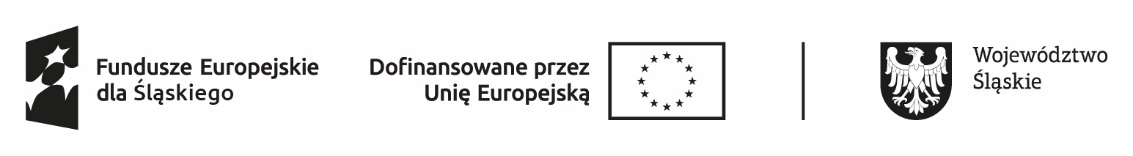 Ja, niżej podpisany/a, niniejszym oświadczam, iż:Wyrażam chęć i zgodę na uczestnictwo w projekcie.Zostałem/am poinformowany/a o współfinansowaniu projektu ze środków Europejskiego Funduszu Społecznego Plus w ramach Programu Fundusze Europejskie dla Śląskiego 2021-2027.Znam i spełniam poniższe warunki kwalifikujące mnie do udziału w projekcie tj.:Jestem osobą bezrobotną zarejestrowaną w PUP Zabrze, znajdująca się w co najmniej jednej z poniższych grup:Osobą młodą w wieku 18 – 29 lat,Osobą znajdująca się w najtrudniejszej sytuacji na rynku pracy tj.:kobietą, osobą w wieku 50 lat i więcej,osobą z niepełnosprawnościami,osobą długotrwale bezrobotną, osobą o niskich kwalifikacjach. Zobowiązuję się do:przestrzegania zasad uczestnictwa w projekcie,aktywnego udziału we wszystkich zaproponowanych formach wsparcia,poddania się specjalistycznym badaniom lekarskim, jeżeli wybrane działanie będzie tego wymagać,wypełnienia ankiet w trakcie oraz po zakończeniu udziału w projekcie,przekazania informacji powodujących konieczność wyłączenia z uczestnictwa w projekcie.W związku z przystąpieniem do projektu pn. „Aktywizacja osób bezrobotnych zarejestrowanych w Powiatowym Urzędzie Pracy w Zabrzu (I)” oświadczam, że nie otrzymuje jednocześnie wsparcia w ramach innego projektu 
z  zakresu aktywizacji społeczno – zawodowej, dofinansowanego ze środków EFS+.Zostałem/am poinformowany/a, iż każda osoba w wieku 18 - 29 lat obligatoryjnie przed rozpoczęciem udziału 
w  formach wsparcia w projekcie musi wziąć udział w badaniach kompetencji cyfrowych. Badanie zostanie przeprowadzone na podstawie ankiet udostępnionych przez Ministra Rodziny i Polityki Społecznej. Powyższe ankiety będą składane przez osoby bezrobotne zarejestrowane w PUP Zabrze przed uczestnictwem w projekcie bądź też po podpisaniu deklaracji uczestnictwa  (w zależności od indywidualnych potrzeb) w formie papierowej lub elektronicznej pracownikowi urzędu, który będzie weryfikował umiejętności cyfrowe i w razie potrzeby kierował na działania zmierzające do uzupełnienia omawianych kompetencji.Zostałem/am poinformowany/a o obowiązku przekazania informacji dotyczących mojej sytuacji (m.in. status na rynku pracy, udział w kształceniu lub szkoleniu, uzyskaniu kwalifikacji) po zakończeniu udziału w projekcie (do 4 tygodni 
od  zakończenia udziału) oraz możliwości przyszłego udziału w badaniu ewaluacyjnym.Zostałem/am poinformowany/a o obowiązku dostarczenia w terminie 7 dni kalendarzowych dokumentu potwierdzającego zatrudnienie lub samozatrudnienie w przypadku podjęcia zatrudnienia lub samozatrudnienia w trakcie uczestniczenia w projekcie oraz po jego zakończeniu (do 3 miesięcy od zakończenia udziału).Podane wyżej dane są zgodne z prawdą. Zostałem/am pouczony/a o odpowiedzialności za składanie oświadczeń niezgodnych z prawdą. Przyjmuję do wiadomości, że może to podlegać weryfikacji w rejestrach publicznych.Zabrze, dnia:. . . . . . . . . . . . . . . . . . .	                                                                  . . . . . . . . . . . . . . . . . . . . . . . . . . . . . . . . . . . . .                     Czytelny podpis uczestnika projektOŚWIADCZENIE O NIEKARALNOŚCI KARĄ ZAKAZU DOSTĘPU DO ŚRODKÓW PUBLICZNYCH	W związku z przyznaniem wsparcia ze środków Europejskiego Funduszu Społecznego Plus w ramach Programu Fundusze Europejskie dla Śląskiego 2021-2027, w ramach projektu pn. Aktywizacja osób bezrobotnych zarejestrowanych
w Powiatowym Urzędzie Pracy w Zabrzu (I)”, oświadczam, iż nie orzeczono w stosunku do mnie kary zakazu dostępu do środków, o których mowa w art. 5 ust. 3 pkt 1 i 4 ustawy z dnia 27 sierpnia 2009 r. o finansach publicznych (tekst jedn. Dz.U. z 2022 r., poz. 1634).Zabrze, dnia:. . . . . . . . . . . . . . . . . . .		                                         . . . . . . . . . . . . . . . . . . . . . . . . . . . . . . . . . . . .           Czytelny podpis uczestnika projektuADNOTACJA POWIATOWEGO URZĘDU PRACYADNOTACJA POWIATOWEGO URZĘDU PRACYNR WNIOSKUCIRZ.III.631. _________.2023IMIĘ I NAZWISKOIMIĘ I NAZWISKOIMIĘ I NAZWISKOIMIĘ I NAZWISKOData i miejsce urodzeniaData i miejsce urodzeniaData i miejsce urodzeniaData i miejsce urodzeniaPESELNIPNIPNIPAdres e-mailAdres e-mailAdres e-mailAdres e-mailNumer telefonu Numer telefonu Numer telefonu Numer telefonu Adres zamieszkaniaAdres zamieszkaniaAdres zamieszkaniaAdres zamieszkaniaUlica i nr lokaluUlica i nr lokaluUlica i nr lokaluUlica i nr lokaluUlica i nr lokaluUlica i nr lokaluUlica i nr lokaluUlica i nr lokaluUlica i nr lokaluUlica i nr lokaluUlica i nr lokaluUlica i nr lokaluUlica i nr lokaluUlica i nr lokaluAdres zamieszkaniaAdres zamieszkaniaAdres zamieszkaniaAdres zamieszkaniaMiejscowośćMiejscowośćMiejscowośćMiejscowośćMiejscowośćMiejscowośćMiejscowośćMiejscowośćMiejscowośćMiejscowośćMiejscowośćMiejscowośćMiejscowośćMiejscowośćKod pocztowyKod pocztowyKod pocztowyKod pocztowyKod pocztowyKod pocztowyKod pocztowyKod pocztowy---Adres do korespondencjiAdres do korespondencjiAdres do korespondencjiAdres do korespondencjiUlica i nr lokaluUlica i nr lokaluUlica i nr lokaluUlica i nr lokaluUlica i nr lokaluUlica i nr lokaluUlica i nr lokaluUlica i nr lokaluUlica i nr lokaluUlica i nr lokaluUlica i nr lokaluUlica i nr lokaluUlica i nr lokaluUlica i nr lokaluAdres do korespondencjiAdres do korespondencjiAdres do korespondencjiAdres do korespondencjiMiejscowośćMiejscowośćMiejscowośćMiejscowośćMiejscowośćMiejscowośćMiejscowośćMiejscowośćMiejscowośćMiejscowośćMiejscowośćMiejscowośćMiejscowośćMiejscowośćKod pocztowyKod pocztowyKod pocztowyKod pocztowyKod pocztowyKod pocztowyKod pocztowyKod pocztowy---Nr konta bankowegoNazwa bankuNr konta bankowegoNazwa bankuNr konta bankowegoNazwa bankuNr konta bankowegoNazwa bankuNr konta bankowegoNazwa bankuNr konta bankowegoNazwa bankuNr konta bankowegoNazwa bankuNr konta bankowegoNazwa bankuNr konta bankowegoNazwa bankuNr konta bankowegoNazwa bankuNr konta bankowegoNazwa bankuNr konta bankowegoNazwa banku(proszę dołączyć dokument potwierdzający posiadanie konta bankowego)(proszę dołączyć dokument potwierdzający posiadanie konta bankowego)(proszę dołączyć dokument potwierdzający posiadanie konta bankowego)(proszę dołączyć dokument potwierdzający posiadanie konta bankowego)(proszę dołączyć dokument potwierdzający posiadanie konta bankowego)(proszę dołączyć dokument potwierdzający posiadanie konta bankowego)(proszę dołączyć dokument potwierdzający posiadanie konta bankowego)(proszę dołączyć dokument potwierdzający posiadanie konta bankowego)(proszę dołączyć dokument potwierdzający posiadanie konta bankowego)(proszę dołączyć dokument potwierdzający posiadanie konta bankowego)(proszę dołączyć dokument potwierdzający posiadanie konta bankowego)(proszę dołączyć dokument potwierdzający posiadanie konta bankowego)(proszę dołączyć dokument potwierdzający posiadanie konta bankowego)(proszę dołączyć dokument potwierdzający posiadanie konta bankowego)(proszę dołączyć dokument potwierdzający posiadanie konta bankowego)(proszę dołączyć dokument potwierdzający posiadanie konta bankowego)(proszę dołączyć dokument potwierdzający posiadanie konta bankowego)(proszę dołączyć dokument potwierdzający posiadanie konta bankowego)(proszę dołączyć dokument potwierdzający posiadanie konta bankowego)(proszę dołączyć dokument potwierdzający posiadanie konta bankowego)(proszę dołączyć dokument potwierdzający posiadanie konta bankowego)(proszę dołączyć dokument potwierdzający posiadanie konta bankowego)(proszę dołączyć dokument potwierdzający posiadanie konta bankowego)(proszę dołączyć dokument potwierdzający posiadanie konta bankowego)(proszę dołączyć dokument potwierdzający posiadanie konta bankowego)(proszę dołączyć dokument potwierdzający posiadanie konta bankowego)(proszę dołączyć dokument potwierdzający posiadanie konta bankowego)(proszę dołączyć dokument potwierdzający posiadanie konta bankowego)(proszę dołączyć dokument potwierdzający posiadanie konta bankowego)(proszę dołączyć dokument potwierdzający posiadanie konta bankowego)(proszę dołączyć dokument potwierdzający posiadanie konta bankowego)(proszę dołączyć dokument potwierdzający posiadanie konta bankowego)(proszę dołączyć dokument potwierdzający posiadanie konta bankowego)(proszę dołączyć dokument potwierdzający posiadanie konta bankowego)(proszę dołączyć dokument potwierdzający posiadanie konta bankowego)(proszę dołączyć dokument potwierdzający posiadanie konta bankowego)(proszę dołączyć dokument potwierdzający posiadanie konta bankowego)(proszę dołączyć dokument potwierdzający posiadanie konta bankowego)(proszę dołączyć dokument potwierdzający posiadanie konta bankowego)(proszę dołączyć dokument potwierdzający posiadanie konta bankowego)(proszę dołączyć dokument potwierdzający posiadanie konta bankowego)(proszę dołączyć dokument potwierdzający posiadanie konta bankowego)(proszę dołączyć dokument potwierdzający posiadanie konta bankowego)(proszę dołączyć dokument potwierdzający posiadanie konta bankowego)(proszę dołączyć dokument potwierdzający posiadanie konta bankowego)(proszę dołączyć dokument potwierdzający posiadanie konta bankowego)(proszę dołączyć dokument potwierdzający posiadanie konta bankowego)(proszę dołączyć dokument potwierdzający posiadanie konta bankowego)(proszę dołączyć dokument potwierdzający posiadanie konta bankowego)(proszę dołączyć dokument potwierdzający posiadanie konta bankowego)(proszę dołączyć dokument potwierdzający posiadanie konta bankowego)(proszę dołączyć dokument potwierdzający posiadanie konta bankowego)(proszę dołączyć dokument potwierdzający posiadanie konta bankowego)(proszę dołączyć dokument potwierdzający posiadanie konta bankowego)(proszę dołączyć dokument potwierdzający posiadanie konta bankowego)(proszę dołączyć dokument potwierdzający posiadanie konta bankowego)(proszę dołączyć dokument potwierdzający posiadanie konta bankowego)Data rejestracji w PUPData rejestracji w PUPData rejestracji w PUPData rejestracji w PUPStan cywilny  Stan cywilny  Stan cywilny  Stan cywilny  Czy wcześniej prowadził(a) Pan(i) działalność gospodarczą/rolniczą?* Czy wcześniej prowadził(a) Pan(i) działalność gospodarczą/rolniczą?* Czy wcześniej prowadził(a) Pan(i) działalność gospodarczą/rolniczą?* Czy wcześniej prowadził(a) Pan(i) działalność gospodarczą/rolniczą?* Czy wcześniej prowadził(a) Pan(i) działalność gospodarczą/rolniczą?* Czy wcześniej prowadził(a) Pan(i) działalność gospodarczą/rolniczą?* Czy wcześniej prowadził(a) Pan(i) działalność gospodarczą/rolniczą?* Czy wcześniej prowadził(a) Pan(i) działalność gospodarczą/rolniczą?* Czy wcześniej prowadził(a) Pan(i) działalność gospodarczą/rolniczą?* Czy wcześniej prowadził(a) Pan(i) działalność gospodarczą/rolniczą?* Czy wcześniej prowadził(a) Pan(i) działalność gospodarczą/rolniczą?* Czy wcześniej prowadził(a) Pan(i) działalność gospodarczą/rolniczą?* Czy wcześniej prowadził(a) Pan(i) działalność gospodarczą/rolniczą?* Czy wcześniej prowadził(a) Pan(i) działalność gospodarczą/rolniczą?* Czy wcześniej prowadził(a) Pan(i) działalność gospodarczą/rolniczą?* Czy wcześniej prowadził(a) Pan(i) działalność gospodarczą/rolniczą?* Czy wcześniej prowadził(a) Pan(i) działalność gospodarczą/rolniczą?* Czy wcześniej prowadził(a) Pan(i) działalność gospodarczą/rolniczą?* Czy wcześniej prowadził(a) Pan(i) działalność gospodarczą/rolniczą?* Czy wcześniej prowadził(a) Pan(i) działalność gospodarczą/rolniczą?* Czy wcześniej prowadził(a) Pan(i) działalność gospodarczą/rolniczą?* Czy wcześniej prowadził(a) Pan(i) działalność gospodarczą/rolniczą?* Czy wcześniej prowadził(a) Pan(i) działalność gospodarczą/rolniczą?* Czy wcześniej prowadził(a) Pan(i) działalność gospodarczą/rolniczą?* Czy wcześniej prowadził(a) Pan(i) działalność gospodarczą/rolniczą?* Czy wcześniej prowadził(a) Pan(i) działalność gospodarczą/rolniczą?* Czy wcześniej prowadził(a) Pan(i) działalność gospodarczą/rolniczą?* Czy wcześniej prowadził(a) Pan(i) działalność gospodarczą/rolniczą?* Czy wcześniej prowadził(a) Pan(i) działalność gospodarczą/rolniczą?* Czy wcześniej prowadził(a) Pan(i) działalność gospodarczą/rolniczą?* Czy wcześniej prowadził(a) Pan(i) działalność gospodarczą/rolniczą?* Czy wcześniej prowadził(a) Pan(i) działalność gospodarczą/rolniczą?* Czy wcześniej prowadził(a) Pan(i) działalność gospodarczą/rolniczą?* Czy wcześniej prowadził(a) Pan(i) działalność gospodarczą/rolniczą?* Czy wcześniej prowadził(a) Pan(i) działalność gospodarczą/rolniczą?* Czy wcześniej prowadził(a) Pan(i) działalność gospodarczą/rolniczą?* Czy wcześniej prowadził(a) Pan(i) działalność gospodarczą/rolniczą?* Czy wcześniej prowadził(a) Pan(i) działalność gospodarczą/rolniczą?* Czy wcześniej prowadził(a) Pan(i) działalność gospodarczą/rolniczą?* Czy wcześniej prowadził(a) Pan(i) działalność gospodarczą/rolniczą?* Czy wcześniej prowadził(a) Pan(i) działalność gospodarczą/rolniczą?* Czy wcześniej prowadził(a) Pan(i) działalność gospodarczą/rolniczą?* TAKTAKTAKTAKTAKTAKTAKTAKTAKTAKTAKNIENIENIENIENIENIENIENIERodzaj prowadzonej działalnościRodzaj prowadzonej działalnościRodzaj prowadzonej działalnościRodzaj prowadzonej działalnościRodzaj prowadzonej działalnościRodzaj prowadzonej działalnościRodzaj prowadzonej działalnościOkres prowadzonej działalnościOkres prowadzonej działalnościOkres prowadzonej działalnościOkres prowadzonej działalnościOkres prowadzonej działalnościOkres prowadzonej działalnościOkres prowadzonej działalnościPrzyczyna zakończeniaPrzyczyna zakończeniaPrzyczyna zakończeniaPrzyczyna zakończeniaPrzyczyna zakończeniaPrzyczyna zakończeniaPrzyczyna zakończeniaCzy istnieją z tego tytułu zobowiązania wobec ZUS i/lub Urzędu Skarbowego?* Czy istnieją z tego tytułu zobowiązania wobec ZUS i/lub Urzędu Skarbowego?* Czy istnieją z tego tytułu zobowiązania wobec ZUS i/lub Urzędu Skarbowego?* Czy istnieją z tego tytułu zobowiązania wobec ZUS i/lub Urzędu Skarbowego?* Czy istnieją z tego tytułu zobowiązania wobec ZUS i/lub Urzędu Skarbowego?* Czy istnieją z tego tytułu zobowiązania wobec ZUS i/lub Urzędu Skarbowego?* Czy istnieją z tego tytułu zobowiązania wobec ZUS i/lub Urzędu Skarbowego?* Czy istnieją z tego tytułu zobowiązania wobec ZUS i/lub Urzędu Skarbowego?* Czy istnieją z tego tytułu zobowiązania wobec ZUS i/lub Urzędu Skarbowego?* Czy istnieją z tego tytułu zobowiązania wobec ZUS i/lub Urzędu Skarbowego?* Czy istnieją z tego tytułu zobowiązania wobec ZUS i/lub Urzędu Skarbowego?* Czy istnieją z tego tytułu zobowiązania wobec ZUS i/lub Urzędu Skarbowego?* Czy istnieją z tego tytułu zobowiązania wobec ZUS i/lub Urzędu Skarbowego?* Czy istnieją z tego tytułu zobowiązania wobec ZUS i/lub Urzędu Skarbowego?* Czy istnieją z tego tytułu zobowiązania wobec ZUS i/lub Urzędu Skarbowego?* Czy istnieją z tego tytułu zobowiązania wobec ZUS i/lub Urzędu Skarbowego?* Czy istnieją z tego tytułu zobowiązania wobec ZUS i/lub Urzędu Skarbowego?* Czy istnieją z tego tytułu zobowiązania wobec ZUS i/lub Urzędu Skarbowego?* Czy istnieją z tego tytułu zobowiązania wobec ZUS i/lub Urzędu Skarbowego?* Czy istnieją z tego tytułu zobowiązania wobec ZUS i/lub Urzędu Skarbowego?* Czy istnieją z tego tytułu zobowiązania wobec ZUS i/lub Urzędu Skarbowego?* Czy istnieją z tego tytułu zobowiązania wobec ZUS i/lub Urzędu Skarbowego?* Czy istnieją z tego tytułu zobowiązania wobec ZUS i/lub Urzędu Skarbowego?* Czy istnieją z tego tytułu zobowiązania wobec ZUS i/lub Urzędu Skarbowego?* Czy istnieją z tego tytułu zobowiązania wobec ZUS i/lub Urzędu Skarbowego?* Czy istnieją z tego tytułu zobowiązania wobec ZUS i/lub Urzędu Skarbowego?* Czy istnieją z tego tytułu zobowiązania wobec ZUS i/lub Urzędu Skarbowego?* Czy istnieją z tego tytułu zobowiązania wobec ZUS i/lub Urzędu Skarbowego?* Czy istnieją z tego tytułu zobowiązania wobec ZUS i/lub Urzędu Skarbowego?* Czy istnieją z tego tytułu zobowiązania wobec ZUS i/lub Urzędu Skarbowego?* Czy istnieją z tego tytułu zobowiązania wobec ZUS i/lub Urzędu Skarbowego?* Czy istnieją z tego tytułu zobowiązania wobec ZUS i/lub Urzędu Skarbowego?* Czy istnieją z tego tytułu zobowiązania wobec ZUS i/lub Urzędu Skarbowego?* Czy istnieją z tego tytułu zobowiązania wobec ZUS i/lub Urzędu Skarbowego?* Czy istnieją z tego tytułu zobowiązania wobec ZUS i/lub Urzędu Skarbowego?* Czy istnieją z tego tytułu zobowiązania wobec ZUS i/lub Urzędu Skarbowego?* Czy istnieją z tego tytułu zobowiązania wobec ZUS i/lub Urzędu Skarbowego?* Czy istnieją z tego tytułu zobowiązania wobec ZUS i/lub Urzędu Skarbowego?* Czy istnieją z tego tytułu zobowiązania wobec ZUS i/lub Urzędu Skarbowego?* Czy istnieją z tego tytułu zobowiązania wobec ZUS i/lub Urzędu Skarbowego?* Czy istnieją z tego tytułu zobowiązania wobec ZUS i/lub Urzędu Skarbowego?* Czy istnieją z tego tytułu zobowiązania wobec ZUS i/lub Urzędu Skarbowego?* TAKTAKTAKTAKTAKTAKTAKTAKTAKTAKTAKNIENIENIENIENIENIENIENIEWnioskodawca, który prowadził wcześniej działalność gospodarczą do wniosku dołącza aktualne zaświadczenia z:1) Zakładu Ubezpieczeń Społecznych o niezaleganiu w odprowadzaniu składek (NA DZIEŃ ZŁOŻENIA WNIOSKU),2) Urzędu Skarbowego o braku zaległości w zakresie należności podatkowych za okres  prowadzenia wcześniejszej działalności (NA DZIEŃ ZŁOŻENIA WNIOSKU),3) Decyzję o wykreśleniu wpisu z ewidencji działalności gospodarczej.Wnioskodawca, który prowadził wcześniej działalność gospodarczą do wniosku dołącza aktualne zaświadczenia z:1) Zakładu Ubezpieczeń Społecznych o niezaleganiu w odprowadzaniu składek (NA DZIEŃ ZŁOŻENIA WNIOSKU),2) Urzędu Skarbowego o braku zaległości w zakresie należności podatkowych za okres  prowadzenia wcześniejszej działalności (NA DZIEŃ ZŁOŻENIA WNIOSKU),3) Decyzję o wykreśleniu wpisu z ewidencji działalności gospodarczej.Wnioskodawca, który prowadził wcześniej działalność gospodarczą do wniosku dołącza aktualne zaświadczenia z:1) Zakładu Ubezpieczeń Społecznych o niezaleganiu w odprowadzaniu składek (NA DZIEŃ ZŁOŻENIA WNIOSKU),2) Urzędu Skarbowego o braku zaległości w zakresie należności podatkowych za okres  prowadzenia wcześniejszej działalności (NA DZIEŃ ZŁOŻENIA WNIOSKU),3) Decyzję o wykreśleniu wpisu z ewidencji działalności gospodarczej.Wnioskodawca, który prowadził wcześniej działalność gospodarczą do wniosku dołącza aktualne zaświadczenia z:1) Zakładu Ubezpieczeń Społecznych o niezaleganiu w odprowadzaniu składek (NA DZIEŃ ZŁOŻENIA WNIOSKU),2) Urzędu Skarbowego o braku zaległości w zakresie należności podatkowych za okres  prowadzenia wcześniejszej działalności (NA DZIEŃ ZŁOŻENIA WNIOSKU),3) Decyzję o wykreśleniu wpisu z ewidencji działalności gospodarczej.Wnioskodawca, który prowadził wcześniej działalność gospodarczą do wniosku dołącza aktualne zaświadczenia z:1) Zakładu Ubezpieczeń Społecznych o niezaleganiu w odprowadzaniu składek (NA DZIEŃ ZŁOŻENIA WNIOSKU),2) Urzędu Skarbowego o braku zaległości w zakresie należności podatkowych za okres  prowadzenia wcześniejszej działalności (NA DZIEŃ ZŁOŻENIA WNIOSKU),3) Decyzję o wykreśleniu wpisu z ewidencji działalności gospodarczej.Wnioskodawca, który prowadził wcześniej działalność gospodarczą do wniosku dołącza aktualne zaświadczenia z:1) Zakładu Ubezpieczeń Społecznych o niezaleganiu w odprowadzaniu składek (NA DZIEŃ ZŁOŻENIA WNIOSKU),2) Urzędu Skarbowego o braku zaległości w zakresie należności podatkowych za okres  prowadzenia wcześniejszej działalności (NA DZIEŃ ZŁOŻENIA WNIOSKU),3) Decyzję o wykreśleniu wpisu z ewidencji działalności gospodarczej.Wnioskodawca, który prowadził wcześniej działalność gospodarczą do wniosku dołącza aktualne zaświadczenia z:1) Zakładu Ubezpieczeń Społecznych o niezaleganiu w odprowadzaniu składek (NA DZIEŃ ZŁOŻENIA WNIOSKU),2) Urzędu Skarbowego o braku zaległości w zakresie należności podatkowych za okres  prowadzenia wcześniejszej działalności (NA DZIEŃ ZŁOŻENIA WNIOSKU),3) Decyzję o wykreśleniu wpisu z ewidencji działalności gospodarczej.Wnioskodawca, który prowadził wcześniej działalność gospodarczą do wniosku dołącza aktualne zaświadczenia z:1) Zakładu Ubezpieczeń Społecznych o niezaleganiu w odprowadzaniu składek (NA DZIEŃ ZŁOŻENIA WNIOSKU),2) Urzędu Skarbowego o braku zaległości w zakresie należności podatkowych za okres  prowadzenia wcześniejszej działalności (NA DZIEŃ ZŁOŻENIA WNIOSKU),3) Decyzję o wykreśleniu wpisu z ewidencji działalności gospodarczej.Wnioskodawca, który prowadził wcześniej działalność gospodarczą do wniosku dołącza aktualne zaświadczenia z:1) Zakładu Ubezpieczeń Społecznych o niezaleganiu w odprowadzaniu składek (NA DZIEŃ ZŁOŻENIA WNIOSKU),2) Urzędu Skarbowego o braku zaległości w zakresie należności podatkowych za okres  prowadzenia wcześniejszej działalności (NA DZIEŃ ZŁOŻENIA WNIOSKU),3) Decyzję o wykreśleniu wpisu z ewidencji działalności gospodarczej.Wnioskodawca, który prowadził wcześniej działalność gospodarczą do wniosku dołącza aktualne zaświadczenia z:1) Zakładu Ubezpieczeń Społecznych o niezaleganiu w odprowadzaniu składek (NA DZIEŃ ZŁOŻENIA WNIOSKU),2) Urzędu Skarbowego o braku zaległości w zakresie należności podatkowych za okres  prowadzenia wcześniejszej działalności (NA DZIEŃ ZŁOŻENIA WNIOSKU),3) Decyzję o wykreśleniu wpisu z ewidencji działalności gospodarczej.Wnioskodawca, który prowadził wcześniej działalność gospodarczą do wniosku dołącza aktualne zaświadczenia z:1) Zakładu Ubezpieczeń Społecznych o niezaleganiu w odprowadzaniu składek (NA DZIEŃ ZŁOŻENIA WNIOSKU),2) Urzędu Skarbowego o braku zaległości w zakresie należności podatkowych za okres  prowadzenia wcześniejszej działalności (NA DZIEŃ ZŁOŻENIA WNIOSKU),3) Decyzję o wykreśleniu wpisu z ewidencji działalności gospodarczej.Wnioskodawca, który prowadził wcześniej działalność gospodarczą do wniosku dołącza aktualne zaświadczenia z:1) Zakładu Ubezpieczeń Społecznych o niezaleganiu w odprowadzaniu składek (NA DZIEŃ ZŁOŻENIA WNIOSKU),2) Urzędu Skarbowego o braku zaległości w zakresie należności podatkowych za okres  prowadzenia wcześniejszej działalności (NA DZIEŃ ZŁOŻENIA WNIOSKU),3) Decyzję o wykreśleniu wpisu z ewidencji działalności gospodarczej.Wnioskodawca, który prowadził wcześniej działalność gospodarczą do wniosku dołącza aktualne zaświadczenia z:1) Zakładu Ubezpieczeń Społecznych o niezaleganiu w odprowadzaniu składek (NA DZIEŃ ZŁOŻENIA WNIOSKU),2) Urzędu Skarbowego o braku zaległości w zakresie należności podatkowych za okres  prowadzenia wcześniejszej działalności (NA DZIEŃ ZŁOŻENIA WNIOSKU),3) Decyzję o wykreśleniu wpisu z ewidencji działalności gospodarczej.Wnioskodawca, który prowadził wcześniej działalność gospodarczą do wniosku dołącza aktualne zaświadczenia z:1) Zakładu Ubezpieczeń Społecznych o niezaleganiu w odprowadzaniu składek (NA DZIEŃ ZŁOŻENIA WNIOSKU),2) Urzędu Skarbowego o braku zaległości w zakresie należności podatkowych za okres  prowadzenia wcześniejszej działalności (NA DZIEŃ ZŁOŻENIA WNIOSKU),3) Decyzję o wykreśleniu wpisu z ewidencji działalności gospodarczej.Wnioskodawca, który prowadził wcześniej działalność gospodarczą do wniosku dołącza aktualne zaświadczenia z:1) Zakładu Ubezpieczeń Społecznych o niezaleganiu w odprowadzaniu składek (NA DZIEŃ ZŁOŻENIA WNIOSKU),2) Urzędu Skarbowego o braku zaległości w zakresie należności podatkowych za okres  prowadzenia wcześniejszej działalności (NA DZIEŃ ZŁOŻENIA WNIOSKU),3) Decyzję o wykreśleniu wpisu z ewidencji działalności gospodarczej.Wnioskodawca, który prowadził wcześniej działalność gospodarczą do wniosku dołącza aktualne zaświadczenia z:1) Zakładu Ubezpieczeń Społecznych o niezaleganiu w odprowadzaniu składek (NA DZIEŃ ZŁOŻENIA WNIOSKU),2) Urzędu Skarbowego o braku zaległości w zakresie należności podatkowych za okres  prowadzenia wcześniejszej działalności (NA DZIEŃ ZŁOŻENIA WNIOSKU),3) Decyzję o wykreśleniu wpisu z ewidencji działalności gospodarczej.Wnioskodawca, który prowadził wcześniej działalność gospodarczą do wniosku dołącza aktualne zaświadczenia z:1) Zakładu Ubezpieczeń Społecznych o niezaleganiu w odprowadzaniu składek (NA DZIEŃ ZŁOŻENIA WNIOSKU),2) Urzędu Skarbowego o braku zaległości w zakresie należności podatkowych za okres  prowadzenia wcześniejszej działalności (NA DZIEŃ ZŁOŻENIA WNIOSKU),3) Decyzję o wykreśleniu wpisu z ewidencji działalności gospodarczej.Wnioskodawca, który prowadził wcześniej działalność gospodarczą do wniosku dołącza aktualne zaświadczenia z:1) Zakładu Ubezpieczeń Społecznych o niezaleganiu w odprowadzaniu składek (NA DZIEŃ ZŁOŻENIA WNIOSKU),2) Urzędu Skarbowego o braku zaległości w zakresie należności podatkowych za okres  prowadzenia wcześniejszej działalności (NA DZIEŃ ZŁOŻENIA WNIOSKU),3) Decyzję o wykreśleniu wpisu z ewidencji działalności gospodarczej.Wnioskodawca, który prowadził wcześniej działalność gospodarczą do wniosku dołącza aktualne zaświadczenia z:1) Zakładu Ubezpieczeń Społecznych o niezaleganiu w odprowadzaniu składek (NA DZIEŃ ZŁOŻENIA WNIOSKU),2) Urzędu Skarbowego o braku zaległości w zakresie należności podatkowych za okres  prowadzenia wcześniejszej działalności (NA DZIEŃ ZŁOŻENIA WNIOSKU),3) Decyzję o wykreśleniu wpisu z ewidencji działalności gospodarczej.Wnioskodawca, który prowadził wcześniej działalność gospodarczą do wniosku dołącza aktualne zaświadczenia z:1) Zakładu Ubezpieczeń Społecznych o niezaleganiu w odprowadzaniu składek (NA DZIEŃ ZŁOŻENIA WNIOSKU),2) Urzędu Skarbowego o braku zaległości w zakresie należności podatkowych za okres  prowadzenia wcześniejszej działalności (NA DZIEŃ ZŁOŻENIA WNIOSKU),3) Decyzję o wykreśleniu wpisu z ewidencji działalności gospodarczej.Wnioskodawca, który prowadził wcześniej działalność gospodarczą do wniosku dołącza aktualne zaświadczenia z:1) Zakładu Ubezpieczeń Społecznych o niezaleganiu w odprowadzaniu składek (NA DZIEŃ ZŁOŻENIA WNIOSKU),2) Urzędu Skarbowego o braku zaległości w zakresie należności podatkowych za okres  prowadzenia wcześniejszej działalności (NA DZIEŃ ZŁOŻENIA WNIOSKU),3) Decyzję o wykreśleniu wpisu z ewidencji działalności gospodarczej.Wnioskodawca, który prowadził wcześniej działalność gospodarczą do wniosku dołącza aktualne zaświadczenia z:1) Zakładu Ubezpieczeń Społecznych o niezaleganiu w odprowadzaniu składek (NA DZIEŃ ZŁOŻENIA WNIOSKU),2) Urzędu Skarbowego o braku zaległości w zakresie należności podatkowych za okres  prowadzenia wcześniejszej działalności (NA DZIEŃ ZŁOŻENIA WNIOSKU),3) Decyzję o wykreśleniu wpisu z ewidencji działalności gospodarczej.Wnioskodawca, który prowadził wcześniej działalność gospodarczą do wniosku dołącza aktualne zaświadczenia z:1) Zakładu Ubezpieczeń Społecznych o niezaleganiu w odprowadzaniu składek (NA DZIEŃ ZŁOŻENIA WNIOSKU),2) Urzędu Skarbowego o braku zaległości w zakresie należności podatkowych za okres  prowadzenia wcześniejszej działalności (NA DZIEŃ ZŁOŻENIA WNIOSKU),3) Decyzję o wykreśleniu wpisu z ewidencji działalności gospodarczej.Wnioskodawca, który prowadził wcześniej działalność gospodarczą do wniosku dołącza aktualne zaświadczenia z:1) Zakładu Ubezpieczeń Społecznych o niezaleganiu w odprowadzaniu składek (NA DZIEŃ ZŁOŻENIA WNIOSKU),2) Urzędu Skarbowego o braku zaległości w zakresie należności podatkowych za okres  prowadzenia wcześniejszej działalności (NA DZIEŃ ZŁOŻENIA WNIOSKU),3) Decyzję o wykreśleniu wpisu z ewidencji działalności gospodarczej.Wnioskodawca, który prowadził wcześniej działalność gospodarczą do wniosku dołącza aktualne zaświadczenia z:1) Zakładu Ubezpieczeń Społecznych o niezaleganiu w odprowadzaniu składek (NA DZIEŃ ZŁOŻENIA WNIOSKU),2) Urzędu Skarbowego o braku zaległości w zakresie należności podatkowych za okres  prowadzenia wcześniejszej działalności (NA DZIEŃ ZŁOŻENIA WNIOSKU),3) Decyzję o wykreśleniu wpisu z ewidencji działalności gospodarczej.Wnioskodawca, który prowadził wcześniej działalność gospodarczą do wniosku dołącza aktualne zaświadczenia z:1) Zakładu Ubezpieczeń Społecznych o niezaleganiu w odprowadzaniu składek (NA DZIEŃ ZŁOŻENIA WNIOSKU),2) Urzędu Skarbowego o braku zaległości w zakresie należności podatkowych za okres  prowadzenia wcześniejszej działalności (NA DZIEŃ ZŁOŻENIA WNIOSKU),3) Decyzję o wykreśleniu wpisu z ewidencji działalności gospodarczej.Wnioskodawca, który prowadził wcześniej działalność gospodarczą do wniosku dołącza aktualne zaświadczenia z:1) Zakładu Ubezpieczeń Społecznych o niezaleganiu w odprowadzaniu składek (NA DZIEŃ ZŁOŻENIA WNIOSKU),2) Urzędu Skarbowego o braku zaległości w zakresie należności podatkowych za okres  prowadzenia wcześniejszej działalności (NA DZIEŃ ZŁOŻENIA WNIOSKU),3) Decyzję o wykreśleniu wpisu z ewidencji działalności gospodarczej.Wnioskodawca, który prowadził wcześniej działalność gospodarczą do wniosku dołącza aktualne zaświadczenia z:1) Zakładu Ubezpieczeń Społecznych o niezaleganiu w odprowadzaniu składek (NA DZIEŃ ZŁOŻENIA WNIOSKU),2) Urzędu Skarbowego o braku zaległości w zakresie należności podatkowych za okres  prowadzenia wcześniejszej działalności (NA DZIEŃ ZŁOŻENIA WNIOSKU),3) Decyzję o wykreśleniu wpisu z ewidencji działalności gospodarczej.Wnioskodawca, który prowadził wcześniej działalność gospodarczą do wniosku dołącza aktualne zaświadczenia z:1) Zakładu Ubezpieczeń Społecznych o niezaleganiu w odprowadzaniu składek (NA DZIEŃ ZŁOŻENIA WNIOSKU),2) Urzędu Skarbowego o braku zaległości w zakresie należności podatkowych za okres  prowadzenia wcześniejszej działalności (NA DZIEŃ ZŁOŻENIA WNIOSKU),3) Decyzję o wykreśleniu wpisu z ewidencji działalności gospodarczej.Wnioskodawca, który prowadził wcześniej działalność gospodarczą do wniosku dołącza aktualne zaświadczenia z:1) Zakładu Ubezpieczeń Społecznych o niezaleganiu w odprowadzaniu składek (NA DZIEŃ ZŁOŻENIA WNIOSKU),2) Urzędu Skarbowego o braku zaległości w zakresie należności podatkowych za okres  prowadzenia wcześniejszej działalności (NA DZIEŃ ZŁOŻENIA WNIOSKU),3) Decyzję o wykreśleniu wpisu z ewidencji działalności gospodarczej.Wnioskodawca, który prowadził wcześniej działalność gospodarczą do wniosku dołącza aktualne zaświadczenia z:1) Zakładu Ubezpieczeń Społecznych o niezaleganiu w odprowadzaniu składek (NA DZIEŃ ZŁOŻENIA WNIOSKU),2) Urzędu Skarbowego o braku zaległości w zakresie należności podatkowych za okres  prowadzenia wcześniejszej działalności (NA DZIEŃ ZŁOŻENIA WNIOSKU),3) Decyzję o wykreśleniu wpisu z ewidencji działalności gospodarczej.Wnioskodawca, który prowadził wcześniej działalność gospodarczą do wniosku dołącza aktualne zaświadczenia z:1) Zakładu Ubezpieczeń Społecznych o niezaleganiu w odprowadzaniu składek (NA DZIEŃ ZŁOŻENIA WNIOSKU),2) Urzędu Skarbowego o braku zaległości w zakresie należności podatkowych za okres  prowadzenia wcześniejszej działalności (NA DZIEŃ ZŁOŻENIA WNIOSKU),3) Decyzję o wykreśleniu wpisu z ewidencji działalności gospodarczej.Wnioskodawca, który prowadził wcześniej działalność gospodarczą do wniosku dołącza aktualne zaświadczenia z:1) Zakładu Ubezpieczeń Społecznych o niezaleganiu w odprowadzaniu składek (NA DZIEŃ ZŁOŻENIA WNIOSKU),2) Urzędu Skarbowego o braku zaległości w zakresie należności podatkowych za okres  prowadzenia wcześniejszej działalności (NA DZIEŃ ZŁOŻENIA WNIOSKU),3) Decyzję o wykreśleniu wpisu z ewidencji działalności gospodarczej.Wnioskodawca, który prowadził wcześniej działalność gospodarczą do wniosku dołącza aktualne zaświadczenia z:1) Zakładu Ubezpieczeń Społecznych o niezaleganiu w odprowadzaniu składek (NA DZIEŃ ZŁOŻENIA WNIOSKU),2) Urzędu Skarbowego o braku zaległości w zakresie należności podatkowych za okres  prowadzenia wcześniejszej działalności (NA DZIEŃ ZŁOŻENIA WNIOSKU),3) Decyzję o wykreśleniu wpisu z ewidencji działalności gospodarczej.Wnioskodawca, który prowadził wcześniej działalność gospodarczą do wniosku dołącza aktualne zaświadczenia z:1) Zakładu Ubezpieczeń Społecznych o niezaleganiu w odprowadzaniu składek (NA DZIEŃ ZŁOŻENIA WNIOSKU),2) Urzędu Skarbowego o braku zaległości w zakresie należności podatkowych za okres  prowadzenia wcześniejszej działalności (NA DZIEŃ ZŁOŻENIA WNIOSKU),3) Decyzję o wykreśleniu wpisu z ewidencji działalności gospodarczej.Wnioskodawca, który prowadził wcześniej działalność gospodarczą do wniosku dołącza aktualne zaświadczenia z:1) Zakładu Ubezpieczeń Społecznych o niezaleganiu w odprowadzaniu składek (NA DZIEŃ ZŁOŻENIA WNIOSKU),2) Urzędu Skarbowego o braku zaległości w zakresie należności podatkowych za okres  prowadzenia wcześniejszej działalności (NA DZIEŃ ZŁOŻENIA WNIOSKU),3) Decyzję o wykreśleniu wpisu z ewidencji działalności gospodarczej.Wnioskodawca, który prowadził wcześniej działalność gospodarczą do wniosku dołącza aktualne zaświadczenia z:1) Zakładu Ubezpieczeń Społecznych o niezaleganiu w odprowadzaniu składek (NA DZIEŃ ZŁOŻENIA WNIOSKU),2) Urzędu Skarbowego o braku zaległości w zakresie należności podatkowych za okres  prowadzenia wcześniejszej działalności (NA DZIEŃ ZŁOŻENIA WNIOSKU),3) Decyzję o wykreśleniu wpisu z ewidencji działalności gospodarczej.Wnioskodawca, który prowadził wcześniej działalność gospodarczą do wniosku dołącza aktualne zaświadczenia z:1) Zakładu Ubezpieczeń Społecznych o niezaleganiu w odprowadzaniu składek (NA DZIEŃ ZŁOŻENIA WNIOSKU),2) Urzędu Skarbowego o braku zaległości w zakresie należności podatkowych za okres  prowadzenia wcześniejszej działalności (NA DZIEŃ ZŁOŻENIA WNIOSKU),3) Decyzję o wykreśleniu wpisu z ewidencji działalności gospodarczej.Wnioskodawca, który prowadził wcześniej działalność gospodarczą do wniosku dołącza aktualne zaświadczenia z:1) Zakładu Ubezpieczeń Społecznych o niezaleganiu w odprowadzaniu składek (NA DZIEŃ ZŁOŻENIA WNIOSKU),2) Urzędu Skarbowego o braku zaległości w zakresie należności podatkowych za okres  prowadzenia wcześniejszej działalności (NA DZIEŃ ZŁOŻENIA WNIOSKU),3) Decyzję o wykreśleniu wpisu z ewidencji działalności gospodarczej.Wnioskodawca, który prowadził wcześniej działalność gospodarczą do wniosku dołącza aktualne zaświadczenia z:1) Zakładu Ubezpieczeń Społecznych o niezaleganiu w odprowadzaniu składek (NA DZIEŃ ZŁOŻENIA WNIOSKU),2) Urzędu Skarbowego o braku zaległości w zakresie należności podatkowych za okres  prowadzenia wcześniejszej działalności (NA DZIEŃ ZŁOŻENIA WNIOSKU),3) Decyzję o wykreśleniu wpisu z ewidencji działalności gospodarczej.Wnioskodawca, który prowadził wcześniej działalność gospodarczą do wniosku dołącza aktualne zaświadczenia z:1) Zakładu Ubezpieczeń Społecznych o niezaleganiu w odprowadzaniu składek (NA DZIEŃ ZŁOŻENIA WNIOSKU),2) Urzędu Skarbowego o braku zaległości w zakresie należności podatkowych za okres  prowadzenia wcześniejszej działalności (NA DZIEŃ ZŁOŻENIA WNIOSKU),3) Decyzję o wykreśleniu wpisu z ewidencji działalności gospodarczej.Wnioskodawca, który prowadził wcześniej działalność gospodarczą do wniosku dołącza aktualne zaświadczenia z:1) Zakładu Ubezpieczeń Społecznych o niezaleganiu w odprowadzaniu składek (NA DZIEŃ ZŁOŻENIA WNIOSKU),2) Urzędu Skarbowego o braku zaległości w zakresie należności podatkowych za okres  prowadzenia wcześniejszej działalności (NA DZIEŃ ZŁOŻENIA WNIOSKU),3) Decyzję o wykreśleniu wpisu z ewidencji działalności gospodarczej.Wnioskodawca, który prowadził wcześniej działalność gospodarczą do wniosku dołącza aktualne zaświadczenia z:1) Zakładu Ubezpieczeń Społecznych o niezaleganiu w odprowadzaniu składek (NA DZIEŃ ZŁOŻENIA WNIOSKU),2) Urzędu Skarbowego o braku zaległości w zakresie należności podatkowych za okres  prowadzenia wcześniejszej działalności (NA DZIEŃ ZŁOŻENIA WNIOSKU),3) Decyzję o wykreśleniu wpisu z ewidencji działalności gospodarczej.Wnioskodawca, który prowadził wcześniej działalność gospodarczą do wniosku dołącza aktualne zaświadczenia z:1) Zakładu Ubezpieczeń Społecznych o niezaleganiu w odprowadzaniu składek (NA DZIEŃ ZŁOŻENIA WNIOSKU),2) Urzędu Skarbowego o braku zaległości w zakresie należności podatkowych za okres  prowadzenia wcześniejszej działalności (NA DZIEŃ ZŁOŻENIA WNIOSKU),3) Decyzję o wykreśleniu wpisu z ewidencji działalności gospodarczej.Wnioskodawca, który prowadził wcześniej działalność gospodarczą do wniosku dołącza aktualne zaświadczenia z:1) Zakładu Ubezpieczeń Społecznych o niezaleganiu w odprowadzaniu składek (NA DZIEŃ ZŁOŻENIA WNIOSKU),2) Urzędu Skarbowego o braku zaległości w zakresie należności podatkowych za okres  prowadzenia wcześniejszej działalności (NA DZIEŃ ZŁOŻENIA WNIOSKU),3) Decyzję o wykreśleniu wpisu z ewidencji działalności gospodarczej.Wnioskodawca, który prowadził wcześniej działalność gospodarczą do wniosku dołącza aktualne zaświadczenia z:1) Zakładu Ubezpieczeń Społecznych o niezaleganiu w odprowadzaniu składek (NA DZIEŃ ZŁOŻENIA WNIOSKU),2) Urzędu Skarbowego o braku zaległości w zakresie należności podatkowych za okres  prowadzenia wcześniejszej działalności (NA DZIEŃ ZŁOŻENIA WNIOSKU),3) Decyzję o wykreśleniu wpisu z ewidencji działalności gospodarczej.Wnioskodawca, który prowadził wcześniej działalność gospodarczą do wniosku dołącza aktualne zaświadczenia z:1) Zakładu Ubezpieczeń Społecznych o niezaleganiu w odprowadzaniu składek (NA DZIEŃ ZŁOŻENIA WNIOSKU),2) Urzędu Skarbowego o braku zaległości w zakresie należności podatkowych za okres  prowadzenia wcześniejszej działalności (NA DZIEŃ ZŁOŻENIA WNIOSKU),3) Decyzję o wykreśleniu wpisu z ewidencji działalności gospodarczej.Wnioskodawca, który prowadził wcześniej działalność gospodarczą do wniosku dołącza aktualne zaświadczenia z:1) Zakładu Ubezpieczeń Społecznych o niezaleganiu w odprowadzaniu składek (NA DZIEŃ ZŁOŻENIA WNIOSKU),2) Urzędu Skarbowego o braku zaległości w zakresie należności podatkowych za okres  prowadzenia wcześniejszej działalności (NA DZIEŃ ZŁOŻENIA WNIOSKU),3) Decyzję o wykreśleniu wpisu z ewidencji działalności gospodarczej.Wnioskodawca, który prowadził wcześniej działalność gospodarczą do wniosku dołącza aktualne zaświadczenia z:1) Zakładu Ubezpieczeń Społecznych o niezaleganiu w odprowadzaniu składek (NA DZIEŃ ZŁOŻENIA WNIOSKU),2) Urzędu Skarbowego o braku zaległości w zakresie należności podatkowych za okres  prowadzenia wcześniejszej działalności (NA DZIEŃ ZŁOŻENIA WNIOSKU),3) Decyzję o wykreśleniu wpisu z ewidencji działalności gospodarczej.Wnioskodawca, który prowadził wcześniej działalność gospodarczą do wniosku dołącza aktualne zaświadczenia z:1) Zakładu Ubezpieczeń Społecznych o niezaleganiu w odprowadzaniu składek (NA DZIEŃ ZŁOŻENIA WNIOSKU),2) Urzędu Skarbowego o braku zaległości w zakresie należności podatkowych za okres  prowadzenia wcześniejszej działalności (NA DZIEŃ ZŁOŻENIA WNIOSKU),3) Decyzję o wykreśleniu wpisu z ewidencji działalności gospodarczej.Wnioskodawca, który prowadził wcześniej działalność gospodarczą do wniosku dołącza aktualne zaświadczenia z:1) Zakładu Ubezpieczeń Społecznych o niezaleganiu w odprowadzaniu składek (NA DZIEŃ ZŁOŻENIA WNIOSKU),2) Urzędu Skarbowego o braku zaległości w zakresie należności podatkowych za okres  prowadzenia wcześniejszej działalności (NA DZIEŃ ZŁOŻENIA WNIOSKU),3) Decyzję o wykreśleniu wpisu z ewidencji działalności gospodarczej.Wnioskodawca, który prowadził wcześniej działalność gospodarczą do wniosku dołącza aktualne zaświadczenia z:1) Zakładu Ubezpieczeń Społecznych o niezaleganiu w odprowadzaniu składek (NA DZIEŃ ZŁOŻENIA WNIOSKU),2) Urzędu Skarbowego o braku zaległości w zakresie należności podatkowych za okres  prowadzenia wcześniejszej działalności (NA DZIEŃ ZŁOŻENIA WNIOSKU),3) Decyzję o wykreśleniu wpisu z ewidencji działalności gospodarczej.Wnioskodawca, który prowadził wcześniej działalność gospodarczą do wniosku dołącza aktualne zaświadczenia z:1) Zakładu Ubezpieczeń Społecznych o niezaleganiu w odprowadzaniu składek (NA DZIEŃ ZŁOŻENIA WNIOSKU),2) Urzędu Skarbowego o braku zaległości w zakresie należności podatkowych za okres  prowadzenia wcześniejszej działalności (NA DZIEŃ ZŁOŻENIA WNIOSKU),3) Decyzję o wykreśleniu wpisu z ewidencji działalności gospodarczej.Wnioskodawca, który prowadził wcześniej działalność gospodarczą do wniosku dołącza aktualne zaświadczenia z:1) Zakładu Ubezpieczeń Społecznych o niezaleganiu w odprowadzaniu składek (NA DZIEŃ ZŁOŻENIA WNIOSKU),2) Urzędu Skarbowego o braku zaległości w zakresie należności podatkowych za okres  prowadzenia wcześniejszej działalności (NA DZIEŃ ZŁOŻENIA WNIOSKU),3) Decyzję o wykreśleniu wpisu z ewidencji działalności gospodarczej.Wnioskodawca, który prowadził wcześniej działalność gospodarczą do wniosku dołącza aktualne zaświadczenia z:1) Zakładu Ubezpieczeń Społecznych o niezaleganiu w odprowadzaniu składek (NA DZIEŃ ZŁOŻENIA WNIOSKU),2) Urzędu Skarbowego o braku zaległości w zakresie należności podatkowych za okres  prowadzenia wcześniejszej działalności (NA DZIEŃ ZŁOŻENIA WNIOSKU),3) Decyzję o wykreśleniu wpisu z ewidencji działalności gospodarczej.Wnioskodawca, który prowadził wcześniej działalność gospodarczą do wniosku dołącza aktualne zaświadczenia z:1) Zakładu Ubezpieczeń Społecznych o niezaleganiu w odprowadzaniu składek (NA DZIEŃ ZŁOŻENIA WNIOSKU),2) Urzędu Skarbowego o braku zaległości w zakresie należności podatkowych za okres  prowadzenia wcześniejszej działalności (NA DZIEŃ ZŁOŻENIA WNIOSKU),3) Decyzję o wykreśleniu wpisu z ewidencji działalności gospodarczej.Wnioskodawca, który prowadził wcześniej działalność gospodarczą do wniosku dołącza aktualne zaświadczenia z:1) Zakładu Ubezpieczeń Społecznych o niezaleganiu w odprowadzaniu składek (NA DZIEŃ ZŁOŻENIA WNIOSKU),2) Urzędu Skarbowego o braku zaległości w zakresie należności podatkowych za okres  prowadzenia wcześniejszej działalności (NA DZIEŃ ZŁOŻENIA WNIOSKU),3) Decyzję o wykreśleniu wpisu z ewidencji działalności gospodarczej.Wnioskodawca, który prowadził wcześniej działalność gospodarczą do wniosku dołącza aktualne zaświadczenia z:1) Zakładu Ubezpieczeń Społecznych o niezaleganiu w odprowadzaniu składek (NA DZIEŃ ZŁOŻENIA WNIOSKU),2) Urzędu Skarbowego o braku zaległości w zakresie należności podatkowych za okres  prowadzenia wcześniejszej działalności (NA DZIEŃ ZŁOŻENIA WNIOSKU),3) Decyzję o wykreśleniu wpisu z ewidencji działalności gospodarczej.Wnioskodawca, który prowadził wcześniej działalność gospodarczą do wniosku dołącza aktualne zaświadczenia z:1) Zakładu Ubezpieczeń Społecznych o niezaleganiu w odprowadzaniu składek (NA DZIEŃ ZŁOŻENIA WNIOSKU),2) Urzędu Skarbowego o braku zaległości w zakresie należności podatkowych za okres  prowadzenia wcześniejszej działalności (NA DZIEŃ ZŁOŻENIA WNIOSKU),3) Decyzję o wykreśleniu wpisu z ewidencji działalności gospodarczej.Wnioskodawca, który prowadził wcześniej działalność gospodarczą do wniosku dołącza aktualne zaświadczenia z:1) Zakładu Ubezpieczeń Społecznych o niezaleganiu w odprowadzaniu składek (NA DZIEŃ ZŁOŻENIA WNIOSKU),2) Urzędu Skarbowego o braku zaległości w zakresie należności podatkowych za okres  prowadzenia wcześniejszej działalności (NA DZIEŃ ZŁOŻENIA WNIOSKU),3) Decyzję o wykreśleniu wpisu z ewidencji działalności gospodarczej.Wnioskodawca, który prowadził wcześniej działalność gospodarczą do wniosku dołącza aktualne zaświadczenia z:1) Zakładu Ubezpieczeń Społecznych o niezaleganiu w odprowadzaniu składek (NA DZIEŃ ZŁOŻENIA WNIOSKU),2) Urzędu Skarbowego o braku zaległości w zakresie należności podatkowych za okres  prowadzenia wcześniejszej działalności (NA DZIEŃ ZŁOŻENIA WNIOSKU),3) Decyzję o wykreśleniu wpisu z ewidencji działalności gospodarczej.Czy wobec Wnioskodawcy prowadzone jest postępowanie windykacyjne:Czy wobec Wnioskodawcy prowadzone jest postępowanie windykacyjne:Czy wobec Wnioskodawcy prowadzone jest postępowanie windykacyjne:Czy wobec Wnioskodawcy prowadzone jest postępowanie windykacyjne:Czy wobec Wnioskodawcy prowadzone jest postępowanie windykacyjne:Czy wobec Wnioskodawcy prowadzone jest postępowanie windykacyjne:Czy wobec Wnioskodawcy prowadzone jest postępowanie windykacyjne:Czy wobec Wnioskodawcy prowadzone jest postępowanie windykacyjne:Czy wobec Wnioskodawcy prowadzone jest postępowanie windykacyjne:Czy wobec Wnioskodawcy prowadzone jest postępowanie windykacyjne:Czy wobec Wnioskodawcy prowadzone jest postępowanie windykacyjne:Czy wobec Wnioskodawcy prowadzone jest postępowanie windykacyjne:Czy wobec Wnioskodawcy prowadzone jest postępowanie windykacyjne:Czy wobec Wnioskodawcy prowadzone jest postępowanie windykacyjne:Czy wobec Wnioskodawcy prowadzone jest postępowanie windykacyjne:Czy wobec Wnioskodawcy prowadzone jest postępowanie windykacyjne:Czy wobec Wnioskodawcy prowadzone jest postępowanie windykacyjne:Czy wobec Wnioskodawcy prowadzone jest postępowanie windykacyjne:Czy wobec Wnioskodawcy prowadzone jest postępowanie windykacyjne:Czy wobec Wnioskodawcy prowadzone jest postępowanie windykacyjne:Czy wobec Wnioskodawcy prowadzone jest postępowanie windykacyjne:Czy wobec Wnioskodawcy prowadzone jest postępowanie windykacyjne:Czy wobec Wnioskodawcy prowadzone jest postępowanie windykacyjne:Czy wobec Wnioskodawcy prowadzone jest postępowanie windykacyjne:Czy wobec Wnioskodawcy prowadzone jest postępowanie windykacyjne:Czy wobec Wnioskodawcy prowadzone jest postępowanie windykacyjne:Czy wobec Wnioskodawcy prowadzone jest postępowanie windykacyjne:Czy wobec Wnioskodawcy prowadzone jest postępowanie windykacyjne:Czy wobec Wnioskodawcy prowadzone jest postępowanie windykacyjne:Czy wobec Wnioskodawcy prowadzone jest postępowanie windykacyjne:Czy wobec Wnioskodawcy prowadzone jest postępowanie windykacyjne:Czy wobec Wnioskodawcy prowadzone jest postępowanie windykacyjne:Czy wobec Wnioskodawcy prowadzone jest postępowanie windykacyjne:Czy wobec Wnioskodawcy prowadzone jest postępowanie windykacyjne:Czy wobec Wnioskodawcy prowadzone jest postępowanie windykacyjne:Czy wobec Wnioskodawcy prowadzone jest postępowanie windykacyjne:Czy wobec Wnioskodawcy prowadzone jest postępowanie windykacyjne:Czy wobec Wnioskodawcy prowadzone jest postępowanie windykacyjne:Czy wobec Wnioskodawcy prowadzone jest postępowanie windykacyjne:Czy wobec Wnioskodawcy prowadzone jest postępowanie windykacyjne:Czy wobec Wnioskodawcy prowadzone jest postępowanie windykacyjne:Czy wobec Wnioskodawcy prowadzone jest postępowanie windykacyjne:Czy wobec Wnioskodawcy prowadzone jest postępowanie windykacyjne:TAKTAKTAKTAKTAKTAKTAKTAKTAKTAKNIENIENIENIENIENIENIENIECzy wobec Wnioskodawcy prowadzone jest postępowanie egzekucyjne:Czy wobec Wnioskodawcy prowadzone jest postępowanie egzekucyjne:Czy wobec Wnioskodawcy prowadzone jest postępowanie egzekucyjne:Czy wobec Wnioskodawcy prowadzone jest postępowanie egzekucyjne:Czy wobec Wnioskodawcy prowadzone jest postępowanie egzekucyjne:Czy wobec Wnioskodawcy prowadzone jest postępowanie egzekucyjne:Czy wobec Wnioskodawcy prowadzone jest postępowanie egzekucyjne:Czy wobec Wnioskodawcy prowadzone jest postępowanie egzekucyjne:Czy wobec Wnioskodawcy prowadzone jest postępowanie egzekucyjne:Czy wobec Wnioskodawcy prowadzone jest postępowanie egzekucyjne:Czy wobec Wnioskodawcy prowadzone jest postępowanie egzekucyjne:Czy wobec Wnioskodawcy prowadzone jest postępowanie egzekucyjne:Czy wobec Wnioskodawcy prowadzone jest postępowanie egzekucyjne:Czy wobec Wnioskodawcy prowadzone jest postępowanie egzekucyjne:Czy wobec Wnioskodawcy prowadzone jest postępowanie egzekucyjne:Czy wobec Wnioskodawcy prowadzone jest postępowanie egzekucyjne:Czy wobec Wnioskodawcy prowadzone jest postępowanie egzekucyjne:Czy wobec Wnioskodawcy prowadzone jest postępowanie egzekucyjne:Czy wobec Wnioskodawcy prowadzone jest postępowanie egzekucyjne:Czy wobec Wnioskodawcy prowadzone jest postępowanie egzekucyjne:Czy wobec Wnioskodawcy prowadzone jest postępowanie egzekucyjne:Czy wobec Wnioskodawcy prowadzone jest postępowanie egzekucyjne:Czy wobec Wnioskodawcy prowadzone jest postępowanie egzekucyjne:Czy wobec Wnioskodawcy prowadzone jest postępowanie egzekucyjne:Czy wobec Wnioskodawcy prowadzone jest postępowanie egzekucyjne:Czy wobec Wnioskodawcy prowadzone jest postępowanie egzekucyjne:Czy wobec Wnioskodawcy prowadzone jest postępowanie egzekucyjne:Czy wobec Wnioskodawcy prowadzone jest postępowanie egzekucyjne:Czy wobec Wnioskodawcy prowadzone jest postępowanie egzekucyjne:Czy wobec Wnioskodawcy prowadzone jest postępowanie egzekucyjne:Czy wobec Wnioskodawcy prowadzone jest postępowanie egzekucyjne:Czy wobec Wnioskodawcy prowadzone jest postępowanie egzekucyjne:Czy wobec Wnioskodawcy prowadzone jest postępowanie egzekucyjne:Czy wobec Wnioskodawcy prowadzone jest postępowanie egzekucyjne:Czy wobec Wnioskodawcy prowadzone jest postępowanie egzekucyjne:Czy wobec Wnioskodawcy prowadzone jest postępowanie egzekucyjne:Czy wobec Wnioskodawcy prowadzone jest postępowanie egzekucyjne:Czy wobec Wnioskodawcy prowadzone jest postępowanie egzekucyjne:Czy wobec Wnioskodawcy prowadzone jest postępowanie egzekucyjne:Czy wobec Wnioskodawcy prowadzone jest postępowanie egzekucyjne:Czy wobec Wnioskodawcy prowadzone jest postępowanie egzekucyjne:Czy wobec Wnioskodawcy prowadzone jest postępowanie egzekucyjne:Czy wobec Wnioskodawcy prowadzone jest postępowanie egzekucyjne:TAKTAKTAKTAKTAKTAKTAKTAKTAKTAKNIENIENIENIENIENIENIENIECzy Wnioskodawca posiada  zadłużenie z tytułu zajęć sądowych i administracyjnych:Czy Wnioskodawca posiada  zadłużenie z tytułu zajęć sądowych i administracyjnych:Czy Wnioskodawca posiada  zadłużenie z tytułu zajęć sądowych i administracyjnych:Czy Wnioskodawca posiada  zadłużenie z tytułu zajęć sądowych i administracyjnych:Czy Wnioskodawca posiada  zadłużenie z tytułu zajęć sądowych i administracyjnych:Czy Wnioskodawca posiada  zadłużenie z tytułu zajęć sądowych i administracyjnych:Czy Wnioskodawca posiada  zadłużenie z tytułu zajęć sądowych i administracyjnych:Czy Wnioskodawca posiada  zadłużenie z tytułu zajęć sądowych i administracyjnych:Czy Wnioskodawca posiada  zadłużenie z tytułu zajęć sądowych i administracyjnych:Czy Wnioskodawca posiada  zadłużenie z tytułu zajęć sądowych i administracyjnych:Czy Wnioskodawca posiada  zadłużenie z tytułu zajęć sądowych i administracyjnych:Czy Wnioskodawca posiada  zadłużenie z tytułu zajęć sądowych i administracyjnych:Czy Wnioskodawca posiada  zadłużenie z tytułu zajęć sądowych i administracyjnych:Czy Wnioskodawca posiada  zadłużenie z tytułu zajęć sądowych i administracyjnych:Czy Wnioskodawca posiada  zadłużenie z tytułu zajęć sądowych i administracyjnych:Czy Wnioskodawca posiada  zadłużenie z tytułu zajęć sądowych i administracyjnych:Czy Wnioskodawca posiada  zadłużenie z tytułu zajęć sądowych i administracyjnych:Czy Wnioskodawca posiada  zadłużenie z tytułu zajęć sądowych i administracyjnych:Czy Wnioskodawca posiada  zadłużenie z tytułu zajęć sądowych i administracyjnych:Czy Wnioskodawca posiada  zadłużenie z tytułu zajęć sądowych i administracyjnych:Czy Wnioskodawca posiada  zadłużenie z tytułu zajęć sądowych i administracyjnych:Czy Wnioskodawca posiada  zadłużenie z tytułu zajęć sądowych i administracyjnych:Czy Wnioskodawca posiada  zadłużenie z tytułu zajęć sądowych i administracyjnych:Czy Wnioskodawca posiada  zadłużenie z tytułu zajęć sądowych i administracyjnych:Czy Wnioskodawca posiada  zadłużenie z tytułu zajęć sądowych i administracyjnych:Czy Wnioskodawca posiada  zadłużenie z tytułu zajęć sądowych i administracyjnych:Czy Wnioskodawca posiada  zadłużenie z tytułu zajęć sądowych i administracyjnych:Czy Wnioskodawca posiada  zadłużenie z tytułu zajęć sądowych i administracyjnych:Czy Wnioskodawca posiada  zadłużenie z tytułu zajęć sądowych i administracyjnych:Czy Wnioskodawca posiada  zadłużenie z tytułu zajęć sądowych i administracyjnych:Czy Wnioskodawca posiada  zadłużenie z tytułu zajęć sądowych i administracyjnych:Czy Wnioskodawca posiada  zadłużenie z tytułu zajęć sądowych i administracyjnych:Czy Wnioskodawca posiada  zadłużenie z tytułu zajęć sądowych i administracyjnych:Czy Wnioskodawca posiada  zadłużenie z tytułu zajęć sądowych i administracyjnych:Czy Wnioskodawca posiada  zadłużenie z tytułu zajęć sądowych i administracyjnych:Czy Wnioskodawca posiada  zadłużenie z tytułu zajęć sądowych i administracyjnych:Czy Wnioskodawca posiada  zadłużenie z tytułu zajęć sądowych i administracyjnych:Czy Wnioskodawca posiada  zadłużenie z tytułu zajęć sądowych i administracyjnych:Czy Wnioskodawca posiada  zadłużenie z tytułu zajęć sądowych i administracyjnych:Czy Wnioskodawca posiada  zadłużenie z tytułu zajęć sądowych i administracyjnych:Czy Wnioskodawca posiada  zadłużenie z tytułu zajęć sądowych i administracyjnych:Czy Wnioskodawca posiada  zadłużenie z tytułu zajęć sądowych i administracyjnych:Czy Wnioskodawca posiada  zadłużenie z tytułu zajęć sądowych i administracyjnych:TAKTAKTAKTAKTAKTAKTAKTAKTAKTAKNIENIENIENIENIENIENIENIEPKD(w formacie: 99.99.Z)Krótki opis symbolu:Siedziba:Miejsce wykonywania działalności:□ lokal własny              □ umowa użyczenia□ umowa najmu          □ inne □ lokal własny              □ umowa użyczenia□ umowa najmu          □ inne (np. umowa przedwstępna)W przypadku posiadania dokumentu potwierdzającego powyższy fakt proszę dołączyć do wniosku kserokopię:aktu własności lokalu,umowy najmu, dzierżawy, decyzji lokalizacyjnej, przyrzeczenia wynajmu lokalu wraz z określeniem adresu, powierzchni i kwoty czynszu,zgody właściciela na prowadzenie działalności gospodarczej w danym miejscu (wraz z dokumentem potwierdzającym własność lokalu, najmu).W przypadku posiadania dokumentu potwierdzającego powyższy fakt proszę dołączyć do wniosku kserokopię:aktu własności lokalu,umowy najmu, dzierżawy, decyzji lokalizacyjnej, przyrzeczenia wynajmu lokalu wraz z określeniem adresu, powierzchni i kwoty czynszu,zgody właściciela na prowadzenie działalności gospodarczej w danym miejscu (wraz z dokumentem potwierdzającym własność lokalu, najmu).TAKNIETAKNIEWykształcenie_ _ _ _ _ _ _ _ _ _ _ _ _ _ _ _ _ _ _ _ _ _ _ _ _ _ _ _ _ _ _ _ _ _ _ _ _ _ _ _ _ _ _ _ _ _ _ _ _ _ _ _ _ _ _ _ _ _ _ _ _ _ _ _ _ _ _ _ _ _ _ _ _ _ _ _ _ _ _ _ _ _ _ _ _ _ _ _ _ _ _ _ _ _ _ _ _ _ _ _ _ _ _ _ _ _ _ _ _ _ _ _ _ _ _ _ _ _ _ _ _ _ _ _ _ _ _ _ _ _ _ _ _ _ _ _ _ _ _ _ _ _ _ _ _ _ _ _ _ _ _ _ _ _ _ _ _ _ _ _ _ _ _ _ _ _ _ _ _ _ _ _ _ _ _ _ _ _ _ _ _ _ _ _ _ _ _ _ _ _ _ _ _ _ _ _ _ _ _ _ _ _ _ _ _ _ _ _ _ _ _ _ _ _ _ _ _ _ _ _ _ _ _ _ _ _ _ _ _ _ _ _ _ _ _ _ _ _ _ _ _ _ _ _ _ _ _ _ _ _ _ _ _ _ _ _ _ _ _ _ _ _ _ _ _ _ _ _ _ _ _ _ _ _ _ _ _ _ _ _ _ _ _ _ _ _ _ _ _ _ _ _ _ _  _ _ _ _ _ _ _ _ _ _ _ _ _ _ _ _ _ _ _ _ _ _ _ _ _ _ _ _ _ _ _ _ _ _ _ _ _ _ _ _ _ _ _ _ _ _ _ _ _ _ _ _ _ _ _ _ _ _ _ _ _ _ _ _ _ _Doświadczenie zawodowe (przydatne do prowadzenia planowanej działalności)_ _ _ _ _ _ _ _ _ _ _ _ _ _ _ _ _ _ _ _ _ _ _ _ _ _ _ _ _ _ _ _ _ _ _ _ _ _ _ _ _ _ _ _ _ _ _ _ _ _ _ _ _ _ _ _ _ _ _ _ _ _ _ _ _ _ _ _ _ _ _ _ _ _ _ _ _ _ _ _ _ _ _ _ _ _ _ _ _ _ _ _ _ _ _ _ _ _ _ _ _ _ _ _ _ _ _ _ _ _ _ _ _ _ _ _ _ _ _ _ _ _ _ _ _ _ _ _ _ _ _ _ _ _ _ _ _ _ _ _ _ _ _ _ _ _ _ _ _ _ _ _ _ _ _ _ _ _ _ _ _ _ _ _ _ _ _ _ _ _ _ _ _ _ _ _ _ _ _ _ _ _ _ _ _ _ _ _ _ _ _ _ _ _ _ _ _ _ _ _ _ _ _ _ _ _ _ _ _ _ _ _ _ _ _ _ _ _ _ _ _ _ _ _ _ __ _ _ _ _ _ _ _ _ _ _ _ _ _ _ _ _ _ _ _ _ _ _ _ _ _ _ _ _ _ _ _ _ _ _ _ _ _ _ _ _ _ _ _ _ _ _ _ _ _ _ _ _ _ _ _ _ _ _ _ _ _ _ _ _ _ _ _ _ _ _ _ _ _ _ _ _ _ _ _ _ _ _ _ _ _ _ _ _ _ _ _ _ _ _ _ _ _ _ _ _ _ _ _ _ _ _ _ _ _ _ _ _ _ _ _ _ _ _ _ _ _ _ _ _ _ _ _ _ _ _ _ _ _ _ _ _ _ _ _ _ _ _ _ _ _ _ _ _ _ _ _ _ _ _ _ _ _ _ _ _ _ _ _ _ _ _ _ _ _ _ _ _ _ _ _ _ _ _ _ _ _ _ _ _ _ _ _ _ _ _ _ _ _ _ _ _ _ _ _ _ _ _ _ _ _ _ _ _ _ _ _ _ _ _ _ _ _ _ _ _ _ _ _ _ __ _ _ _ _ _ _ _ _ _ _ _ _ _ _ _ _ _ _ _ _ _ _ _ _ _ _ _ _ _ _ _ _ _ _ _ _ _ _ _ _ _ _ _ _ _ _ _ _ _ _ _ _ _ _ _ _ _ _ _ _ _ _ _ _ _ _ _ _ _ _ _ _ _ _ _ _ _ _ _ _ _ _ _ _ _ _ _ _ _ _ _ _ _ _ _ _ _ _ _ _ _ _ _ _ _ _ _ _ _ _ _ _ _ _ _ _ _ _ _ _ _ _ _ _ _ _ _ _ _ _ _ _ _ _ _ _ _ _ _ _ _ _ _ _ _ _ _ _ _ _ _ _ _ _ _ _ _ _ _ _ _ _ _ _ _ _ _ _ _ _ _ _ _ _ _ _ _ _ _ _ _ _ _ _ _ _ _ _ _ _ _ _ _ _ _ _ _ _ _ _ _ _ _ _ _ _ _Kursy
 i szkolenia (związane z planowaną działalnością gospodarczą)_ _ _ _ _ _ _ _ _ _ _ _ _ _ _ _ _ _ _ _ _ _ _ _ _ _ _ _ _ _ _ _ _ _ _ _ _ _ _ _ _ _ _ _ _ _ _ _ _ _ _ _ _ _ _ _ _ _ _ _ _ _ _ _ _ _ _ _ _ _ _ _ _ _ _ _ _ _ _ _ _ _ _ _ _ _ _ _ _ _ _ _ _ _ _ _ _ _ _ _ _ _ _ _ _ _ _ _ _ _ _ _ _ _ _ _ _ _ _ _ _ _ _ _ _ _ _ _ _ _ _ _ _ _ _ _ _ _ _ _ _ _ _ _ _ _ _ _ _ _ _ _ _ _ _ _ _ _ _ _ _ _ _ _ _ _ _ _ _ _ _ _ _ _ _ _ _ _ _ _ _ _ _ _ _ _ _ _ _ _ _ _ _ _ _ _ _ _ _ _ _ _ _ _ _ _ _ _ _ _ _ _ _ _ _ _ _ _ _ _ _ _ _ _ _ _ _ _ _ _ _ _ _ _ _ _ _ _ _ _ _ _ _ _ _ _ _ _ _ _ _ _ _ _ _ _ _ _ _ _ _ _ _ _ _ _ _ _ _ _ _ _ _ _ _ _ _ _ _ _ _ _ __ _ _ _ _ _ _ _ _ _ _ _ _ _ _ _ _ _ _ _ _ _ _ _ _ _ _ _ _ _ _ _ _ _ _ _ _ _ _ _ _ _ _ _ _ _ _ _ _ _ _ _ _ _ _ _ _ _ _ _ _ _ _ _ _ _ _ _ _ _ _ _ _ _ _ _ _ _ _ _ _ _ _ _ _ _ _ _ _ _ _ _ _ _ _ _ _ _ _ _ _ _ _ _ _ _ _ _ _ _ _ _ _ _ _ _ _ _ _ _ _ _ _ _ _ _ _ _ _ _ _ _ _ _ _ _ _ _ _ _ _ _ _ _ _ _ _ _ _ _ _ _ _ _ _ _ _ _ _ _ _ _ _ _ _ _ _ _ _ _ _ _ _ _ _ _ _ _ _ _ _ _ _ _ _ _ _ _ _ _ _ _ _ _ _ _ _Inne uprawnienia, certyfikaty(związane z planowaną działalnością)_ _ _ _ _ _ _ _ _ _ _ _ _ _ _ _ _ _ _ _ _ _ _ _ _ _ _ _ _ _ _ _ _ _ _ _ _ _ _ _ _ _ _ _ _ _ _ _ _ _ _ _ _ _ _ _ _ _ _ _ _ _ _ _ _ _ _ _ _ _ _ _ _ _ _ _ _ _ _ _ _ _ _ _ _ _ _ _ _ _ _ _ _ _ _ _ _ _ _ _ _ _ _ _ _ _ _ _ _ _ _ _ _ _ _ _ _ _ _ _ _ _ _ _ _ _ _ _ _ _ _ _ _ _ _ _ _ _ _ _ _ _ _ _ _ _ _ _ _ _ _ _ _ _ _ _ _ _ _ _ _ _ _ _ _ _ _ _ _ _ _ _ _ _ _ _ _ _ _ _ _ _ _ _ _ _ _ _ _ _ _ _ _ _ _ _ _ _ _ _ _ _ _ _ _ _ _ _ _ _ _ _ _ _ _ _ _ _ _ _ _ _ __ _ _ _ _ _ _ _ _ _ _ _ _ _ _ _ _ _ _ _ _ _ _ _ _ _ _ _ _ _ _ _ _ _ _ _ _ _ _ _ _ _ _ _ _ _ _ _ _ _ _ _ _ _ _ _ _ _ _ _ _ _ _ _ _ _ _ _ _ _ _ _ _ _ _ _ _ _ _ _ _ _ _ _ _ _ _ _ _ _ _ _ _ _ _ _ _ _ _ _ _ _ _ _ _ _ _ _ _ _ _ _ _ _ _ _ _ _ _ _ _ _ _ _ _ _ _ _ _ _ _ _ _ _ _ _ _ _ _ _ _ _ _ _ _ _ _ _ _ _ _ _ _ _ _ _ _ _ _ _ _ _ _ _ _ _ _ _ _ _ _ _ _ _ _ _ _ _ _ _ _ _ _ _ _ _ _ _ _ _ _ _ _ _ _ _ _TAKNIEW przypadku nawiązania kontaktu lub zainicjowania współpracy z kontrahentami należy dołączyć np. oświadczenia, promesy 
współpracy, umowy przedwstępne, wiadomości e-mail oraz inne dokumenty potwierdzające kontakt i rozeznanie wśród przyszłych odbiorców i usługobiorców.Mocne strony – wewnętrzne czynniki pozytywne– należy wymienić m. in. atuty swojego pomysłu, zalety proponowanych towarów/usług, charakterystyczne cechy, które odróżniają planowaną działalność od innych podobnych, własne umiejętności, które są niezbędne dla powodzenia przedsięwzięcia.Słabe strony –wewnętrzne czynniki negatywne– należy wymienić m. in. czynniki, które stanową o przewadze konkurencji, elementy, które powinny zostać usprawnione, błędy, których należałoby się wystrzegać w przyszłości, ograniczenia wynikające z małych zasobów lub niedostatecznych kwalifikacji._ _ _ _ _ _ _ _ _ _ _ _ _ _ _ _ _ _ _ _ _ _ _ _ _ _ _ _ _ _ _ _ _ _ _ _ _ _ _ _ _ _ _ _ _ _ _ _ _ _ _ _ _ _ _ _ _ _ _ _ _ _ _ _ _ _ _ _ _ _ _ _ _ __ _ _ _ _ _ _ _ _ _ _ _ _ _ _ _ _ _ _ _ _ _ _ _ _ _ _ _ _ _ _ _ _ _ _ _ __ _ _ _ _ _ _ _ _ _ _ _ _ _ _ _ _ _ _ _ _ _ _ _ _ _ _ _ _ _ _ _ _ _ _ _ __ _ _ _ _ _ _ _ _ _ _ _ _ _ _ _ _ _ _ _ _ _ _ _ _ _ _ _ _ _ _ _ _ _ _ _ __ _ _ _ _ _ _ _ _ _ _ _ _ _ _ _ _ _ _ _ _ _ _ _ _ _ _ _ _ _ _ _ _ _ _ _ __ _ _ _ _ _ _ _ _ _ _ _ _ _ _ _ _ _ _ _ _ _ _ _ _ _ _ _ _ _ _ _ _ _ _ _ __ _ _ _ _ _ _ _ _ _ _ _ _ _ _ _ _ _ _ _ _ _ _ _ _ _ _ _ _ _ _ _ _ _ _ _ __ _ _ _ _ _ _ _ _ _ _ _ _ _ _ _ _ _ _ _ _ _ _ _ _ _ _ _ _ _ _ _ _ _ _ _ _ _ _ _ _ _ _ _ _ _ _ _ _ _ _ _ _ _ _ _ _ _ _ _ _ _ _ _ _ _ _ _ _ _ _ _ _ _ _ _ _ _ _ _ _ _ _ _ _ _ _ _ _ _ _ _ _ _ _ _ _ _ _ _ _ _ _ _ _ _ _ _ _ _ _ _ _ _ _ _ _ _ _ _ _ _ _ _ _ _ _ _ _ _ _ _ _ _ _ _ _ _ _ _ _ _ _ _ _ _ _ __ _ _ _ _ _ _ _ _ _ _ _ _ _ _ _ _ _ _ _ _ _ _ _ _ _ _ _ _ _ _ _ _ _ _ _ __ _ _ _ _ _ _ _ _ _ _ _ _ _ _ _ _ _ _ _ _ _ _ _ _ _ _ _ _ _ _ _ _ _ _ _ __ _ _ _ _ _ _ _ _ _ _ _ _ _ _ _ _ _ _ _ _ _ _ _ _ _ _ _ _ _ _ _ _ _ _ _ __ _ _ _ _ _ _ _ _ _ _ _ _ _ _ _ _ _ _ _ _ _ _ _ _ _ _ _ _ _ _ _ _ _ _ _ __ _ _ _ _ _ _ _ _ _ _ _ _ _ _ _ _ _ _ _ _ _ _ _ _ _ _ _ _ _ _ _ _ _ _ _ __ _ _ _ _ _ _ _ _ _ _ _ _ _ _ _ _ _ _ _ _ _ _ _ _ _ _ _ _ _ _ _ _ _ _ _ __ _ _ _ _ _ _ _ _ _ _ _ _ _ _ _ _ _ _ _ _ _ _ _ _ _ _ _ _ _ _ _ _ _ _ _ _ _ _ _ _ _ _ _ _ _ _ _ _ _ _ _ _ _ _ _ _ _ _ _ _ _ _ _ _ _ _ _ _ _ _ _ _ _Szanse – zewnętrzne czynniki pozytywne– należy wymienić m.in. zjawiska i tendencje w otoczeniu, które gdy odpowiednio wykorzystane staną się impulsem do rozwoju, szanse wynikające z rozwoju technologii, ze struktury rynku pracy, struktury społeczeństwa, zmian w stylu życia, wzorów społecznych.Zagrożenia – zewnętrzne czynniki negatywne–należy wymienić m.in. bariery rozwoju firmy wynikające np. z sytuacji makro i mikroekonomicznej, utrudnienia wynikające z przewagi konkurencji, zmiennych warunków na rynku towarów/usług, przeszkody wynikające z sytuacji gospodarczej kraju/Europy/świata._ _ _ _ _ _ _ _ _ _ _ _ _ _ _ _ _ _ _ _ _ _ _ _ _ _ _ _ _ _ _ _ _ _ _ _ _ _ _ _ _ _ _ _ _ _ _ _ _ _ _ _ _ _ _ _ _ _ _ _ _ _ _ _ _ _ _ _ _ _ _ _ _ __ _ _ _ _ _ _ _ _ _ _ _ _ _ _ _ _ _ _ _ _ _ _ _ _ _ _ _ _ _ _ _ _ _ _ _ __ _ _ _ _ _ _ _ _ _ _ _ _ _ _ _ _ _ _ _ _ _ _ _ _ _ _ _ _ _ _ _ _ _ _ _ __ _ _ _ _ _ _ _ _ _ _ _ _ _ _ _ _ _ _ _ _ _ _ _ _ _ _ _ _ _ _ _ _ _ _ _ __ _ _ _ _ _ _ _ _ _ _ _ _ _ _ _ _ _ _ _ _ _ _ _ _ _ _ _ _ _ _ _ _ _ _ _ __ _ _ _ _ _ _ _ _ _ _ _ _ _ _ _ _ _ _ _ _ _ _ _ _ _ _ _ _ _ _ _ _ _ _ _ __ _ _ _ _ _ _ _ _ _ _ _ _ _ _ _ _ _ _ _ _ _ _ _ _ _ _ _ _ _ _ _ _ _ _ _ __ _ _ _ _ _ _ _ _ _ _ _ _ _ _ _ _ _ _ _ _ _ _ _ _ _ _ _ _ _ _ _ _ _ _ _ _ _ _ _ _ _ _ _ _ _ _ _ _ _ _ _ _ _ _ _ _ _ _ _ _ _ _ _ _ _ _ _ _ _ _ _ _ __ _ _ _ _ _ _ _ _ _ _ _ _ _ _ _ _ _ _ _ _ _ _ _ _ _ _ _ _ _ _ _ _ _ _ _ _ _ _ _ _ _ _ _ _ _ _ _ _ _ _ _ _ _ _ _ _ _ _ _ _ _ _ _ _ _ _ _ _ _ _ _ _ __ _ _ _ _ _ _ _ _ _ _ _ _ _ _ _ _ _ _ _ _ _ _ _ _ _ _ _ _ _ _ _ _ _ _ _ __ _ _ _ _ _ _ _ _ _ _ _ _ _ _ _ _ _ _ _ _ _ _ _ _ _ _ _ _ _ _ _ _ _ _ _ __ _ _ _ _ _ _ _ _ _ _ _ _ _ _ _ _ _ _ _ _ _ _ _ _ _ _ _ _ _ _ _ _ _ _ _ __ _ _ _ _ _ _ _ _ _ _ _ _ _ _ _ _ _ _ _ _ _ _ _ _ _ _ _ _ _ _ _ _ _ _ _ __ _ _ _ _ _ _ _ _ _ _ _ _ _ _ _ _ _ _ _ _ _ _ _ _ _ _ _ _ _ _ _ _ _ _ _ __ _ _ _ _ _ _ _ _ _ _ _ _ _ _ _ _ _ _ _ _ _ _ _ _ _ _ _ _ _ _ _ _ _ _ _ __ _ _ _ _ _ _ _ _ _ _ _ _ _ _ _ _ _ _ _ _ _ _ _ _ _ _ _ _ _ _ _ _ _ _ _ _ _ _ _ _ _ _ _ _ _ _ _ _ _ _ _ _ _ _ _ _ _ _ _ _ _ _ _ _ _ _ _ _ _ _ _ _ _Lp.Przedmiot (rodzaj zakupu)Środki własne (brutto w zł)Środkiz dofinansowania(brutto w zł)Zakupy nowe /używane(należy wpisać N lub U)Razem (brutto w zł)Suma:  Suma:  Suma:L.p.Produkt/usługaWartość jednostkowaMiesięcznieMiesięcznieRocznieRocznieL.p.Produkt/usługaWartość jednostkowaIlośćWartość sprzedaży IlośćWartość sprzedaży12345678910SUMA PRZYCHODÓW:SUMA PRZYCHODÓW:L.p.KOSZT W ZŁOTYCH:KOSZT W ZŁOTYCH:MIESIĄC (w zł)ROK (w zł)1.Zakup:Zakup:1.- surowców, materiałów, części zamiennych- surowców, materiałów, części zamiennych1.- towarów (handlowych)- towarów (handlowych)1.- opakowań - opakowań 2.Wynagrodzenie pracowników**Ilość osób:2.Wynagrodzenie pracowników**3.Koszty wynajmu lokaluKoszty wynajmu lokalu4.Opłaty eksploatacyjne (np. c.o., światło, woda, gaz)Opłaty eksploatacyjne (np. c.o., światło, woda, gaz)5.Koszty transportu Koszty transportu 6.Opłaty telekomunikacyjne (telefon, Internet)Opłaty telekomunikacyjne (telefon, Internet)7. Składka ZUSSkładka ZUS8.Koszty reklamy, promocjiKoszty reklamy, promocji9.Usługi obce (np. księgowość zewnętrzna)Usługi obce (np. księgowość zewnętrzna)10.Spłata ewentualnej pożyczki/kredytu firmowego wraz z odsetkamiSpłata ewentualnej pożyczki/kredytu firmowego wraz z odsetkamiSUMA KOSZTÓW:SUMA KOSZTÓW:SUMA KOSZTÓW:RODZAJRODZAJRODZAJMIESIĄC (w zł)ROK (w zł)APRZYCHODY (tabela A) w zł:PRZYCHODY (tabela A) w zł:BKOSZTY (tabela B) w zł:KOSZTY (tabela B) w zł:CZYSK BRUTTO (A-B) w zł:ZYSK BRUTTO (A-B) w zł:DPODATEK DOCHODOWY w %: w zł: DForma opodatkowania:Forma opodatkowania:ESpłata prywatnych zobowiązań w zł:Spłata prywatnych zobowiązań w zł:ZYSK NETTO [C-(D+E)] w złZYSK NETTO [C-(D+E)] w złZYSK NETTO [C-(D+E)] w zł